MODEL CURRICULUMforUNDERGRADUATE DEGREE COURSES INELECTRICAL AND INSTRUMENTATION ENGINEERING(Engineering & Technology)[JULY 2019]B.Tech Electrical and Instrumentation EngineeringSCHEME OF EXAMINATIONS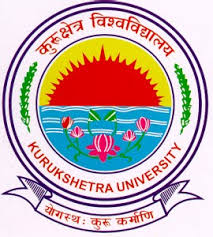 Department of Instrumentation (U.S.I.C)Kurukshetra UniversityKurukshetraKurukshetra University Scheme of ExamModel Curriculum for First YearUndergraduate Degree Courses in ELECTRICAL AND INSTRUMENTATION ENGINEERINGEngineering & TechnologyCONTENTSModel Curriculum for First YearUndergraduate Degree Courses in Engineering & TechnologyChapter -1General, Course structure & Theme &Semester-wise credit distributionDefinition of Credit:Range of credits –A range of credits from 150 to 160 for a student to be eligible to get Under Graduate degree in Engineering. A student will be eligible to get Under Graduate degree with Honours or additional Minor Engineering, if he/she completes an additional 20 credits. These could be acquired through MOOCs.Structure of Undergraduate Engineering program:*Minor variation is allowed as per need of the respective disciplines.Credit distribution in the First year of Undergraduate Engineering program:*These courses may be offered preferably in the 3rd semester & onwards.Course code and definition:Category of Courses:BASIC SCIENCE COURSESENGINEERING SCIENCE COURSESHUMANITIES & SOCIAL SCIENCES INCLUDING MANAGEMENTStructure of curriculumMandatory Induction ProgramSemester I (First year]B.Tech. ELECTRICAL AND INSTRUMENTATION ENGINEERING 	UG Semester II (First year]B.Tech. ELECTRICAL AND INSTRUMENTATION ENGINEERING 	UG Chapter -2Detailed first year curriculum contentsMandatory Induction program(Please refer Appendix-A for guidelines. Details of Induction program also available in the curriculum of Mandatory courses.)[Induction program for students to be offered right at the start of the first year.]Guide to Induction ProgramIntroduction(Induction Program was discussed and approved for all colleges by AICTE in March 2017. It was discussed and accepted by the Council of IITs for all IITs in August 2016. It was originally proposed by a Committee of IIT Directors and accepted at the meeting of all IIT Directors in March 2016.1 This guide has been prepared based on the Report of the Committee of IIT Directors and the experience gained through its pilot implementation in July 2016 as accepted by the Council of IITs. Purpose of this document is to help insti-tutions in understanding the spirit of the accepted Induction Program and implementing it.)Engineering colleges were established to train graduates well in the branch/department of admission, have a holistic outlook, and have a desire to work for national needs and beyond.The graduating student must have knowledge and skills in the area of his study. However, he must also have broad understanding of society and relationships. Character needs to be nurtured as an essential quality by which he would understand and fulﬁll his responsibility as an engineer, a citizen and a human being. Besides the above, several meta-skills and underlying values are needed.There is a mad rush for engineering today, without the student determining for himself his interests and his goals. This is a major factor in the current state of demotivation towards studies that exists among UG students.The success of gaining admission into a desired institution but failure in getting the desired branch, with peer pressure generating its own problems, leads to a peer envi- ronment that is demotivating and corrosive. Start of hostel life without close parental supervision at the same time, further worsens it with also a poor daily routine.To come out of this situation, a multi-pronged approach is needed. One will have to work closely with the newly joined students in making them feel comfortable, allow them to explore their academic interests and activities, reduce competition and make them work for excellence, promote bonding within them, build relations between teachers and students, give a broader view of life, and build character.1A Committee of IIT Directors was setup in the 152nd Meeting of IIT Directors on 6th September 2015 at IIT Patna, on how to motivate undergraduate students at IITs towards studies, and to develop verbal ability. The Committee submitted its report on 19th January 2016. It was considered at the 153rd Meeting of all IIT Directors at IIT Mandi on 26 March 2016, and the accepted report came out on 31 March 2016. The Induction Program was an important recommendation, and its pilot was implemented by three IITs, namely, IIT(BHU), IIT Mandi and IIT Patna in July 2016. At the 50th meeting of the Council of IITs on 23 August 2016, recommendation on the Induction Program and the report of its pilot implementation were discussed and the program was accepted for all IITs.Induction ProgramWhen new students enter an institution, they come with diverse thoughts, backgrounds and preparations. It is important to help them adjust to the new environment and inculcate in them the ethos of the institution with a sense of larger purpose. Precious little is done by most of the institutions, except for an orientation program lasting a couple of days.We propose a 3-week long induction program for the UG students entering the insti- tution, right at the start. Normal classes start only after the induction program is over. Its purpose is to make the students feel comfortable in their new environment, open them up, set a healthy daily routine, create bonding in the batch as well as between faculty and students, develop awarness, sensitivity and understanding of the self, people around them, society at large, and nature.2The time during the Induction Program is also used to rectify some critical lacunas,for example, English background, for those students who have deﬁciency in it.The following are the activities under the induction program in which the student would be fully engaged throughout the day for the entire duration of the program.2Induction Program as described here borrows from three programs running earlier at diﬀerent insti- tutions: (1) Foundation Program running at IIT Gadhinagar since July 2011, (2) Human Values course running at IIIT Hyderabad since July 2005, and (3) Counselling Service or mentorship running at several IITs for many decades. Contribution of each one is described next.IIT Gandhinagar was the ﬁrst IIT to recognize and implement a special 5-week Foundation Program for the incoming 1st year UG students. It took a bold step that the normal classes would start only after the ﬁve week period. It involved activities such as games, art, etc., and also science and other creative workshops and lectures by resource persons from outside.IIIT Hyderabad was the ﬁrst one to implement a compulsary course on Human Values.  Under  it, classes were held by faculty through discussions in small groups of students, rather than in lecture mode. Moreover, faculty from all departments got involved in conducting the group discussions under the course. The content is non-sectarian, and the mode is dialogical rather than sermonising or lecturing. Faculty were trained beforehand, to conduct these discussions and to guide students on issues of life.Counselling at some of the IITs involves setting up mentor-mentee network under which 1st year students would be divided into small groups, each assigned a senior student as a student guide, and a faculty member as a mentor. Thus, a new student gets connected to a faculty member as well as a senior student, to whom he/she could go to in case of any diﬃculty whether psychological, ﬁnancial, academic, or otherwise.The Induction Program deﬁned here amalgamates all the three into an integrated whole, which leads to its high eﬀectiveness in terms of building physical activity, creativity, bonding, and character. It develops sensitivity towards self and one’s relationships, builds awareness about others and society beyond the individual, and also in bonding with their own batch-mates and a senior student besides a faculty member. Scaling up the above amalgamation to an intake batch of 1000 plus students was done at IIT(BHU),Varanasi starting from July 2016.Physical ActivityThis would involve a daily routine of physical activity with games and sports. It would start with all students coming to the ﬁeld at 6 am for light physical exercise or yoga. There would also be games in the evening or at other suitable times according to the local climate. These would help develop team work. Each student should pick one game and learn it for three weeks. There could also be gardening or other suitably designed activity where labour yields fruits from nature.Creative ArtsEvery student would chose one skill related to the arts whether visual arts or performing arts. Examples are painting, sculpture, pottery, music, dance etc. The student would pursue it everyday for the duration of the program. These would allow for creative expression. It would develop a sense of aesthetics and also enhance creativity which would, hopefully, ﬂow into engineering design later.Universal Human ValuesIt gets the student to explore oneself and allows one to experience the joy of learning, stand up to peer pressure, take decisions with courage, be aware of relationships with colleagues and supporting staﬀ in the hostel and department, be sensitive to others, etc. Need for character building has been underlined earlier. A module in Universal Human Values provides the base.Methodology of teaching this content is extremely important. It must not be through do’s and dont’s, but get students to explore and think by engaging them in a dialogue. It is best taught through group discussions and real life activities rather than lecturing. The role of group discussions, however, with clarity of thought of the teachers cannot be over emphasized. It is essential for giving exposure, guiding thoughts, and realizing values.The teachers must come from all the departments rather than only one department like HSS or from outside of the Institute. Experiments in this direction at IIT(BHU) are noteworthy and one can learn from them.3Discussions would be conducted in small groups of about 20 students with a facultymentor each. It is to open thinking towards the self. Universal Human Values discussions could even continue for rest of the semester as a normal course, and not stop with the induction program.Besides drawing the attention of the student to larger issues of life, it would build relationships between teachers and students which last for their entire 4-year stay and possibly beyond.3The Universal Human Values Course is a result of a long series of experiments at educational institutes starting from IIT-Delhi and IIT Kanpur in the 1980s and 1990s as an elective course, NIT Raipur in late 1990s as a compulsory one-week oﬀ campus program. The courses at IIT(BHU) which started from July 2014, are taken and developed from two compulsory courses at IIIT Hyderabad ﬁrst introduced in July 2005.LiteraryLiterary activity would encompass reading, writing and possibly, debating, enacting a play etc.Proﬁciency ModulesThis period can be used to overcome some critical lacunas that students might have, for example, English, computer familiarity etc. These should run like crash courses, so that when normal courses start after the induction program, the student has overcome the lacunas substantially. We hope that problems arising due to lack of English skills, wherein students start lagging behind or failing in several subjects, for no fault of theirs, would, hopefully, become a thing of the past.Lectures by Eminent PeopleThis period can be utilized for lectures by eminent people, say, once a week. It would give the students exposure to people who are socially active or in public life.Visits to Local AreaA couple of visits to the landmarks of the city, or a hospital or orphanage could be organized. This would familiarize them with the area as well as expose them to the under privileged.Familiarization to Dept./Branch & InnovationsThe students should be told about diﬀerent method of study compared to coaching that is needed at IITs. They should be told about what getting into a branch or department means what role it plays in society, through its technology. They should also be shown the laboratories, workshops & other facilities.3	ScheduleThe activities during the Induction Program would have an Initial Phase, a Regular Phase and a Closing Phase. The Initial and Closing Phases would be two days each.Initial PhaseTime	ActivityDay 0Whole day	Students arrive - Hostel allotment. (Preferably do pre-allotment)Day 109:00 am - 03:00 pm	Academic registration04:30 pm - 06:00 pm	OrientationDay 209:00 am - 10:00 am	Diagnostic test (for English etc.) 10:15 am - 12:25 pm	Visit to respective depts.12:30 pm - 01:55 pm	Lunch02:00 pm - 02:55 pm	Director’s address03:00 pm - 05:00 pm	Interaction with parents03:30 pm - 05:00 pm	Mentor-mentee groups - Introduction within group.(Same as Universal Human Values groups)Regular PhaseAfter two days is the start of the Regular Phase of induction. With this phase there would be regular program to be followed every day.Daily ScheduleSome of the activities are on a daily basis, while some others are at speciﬁed periodswithin the Induction Program. We ﬁrst show a typical daily timetable.	Sessn. Time	Activity	RemarksDay 3 onwards06:00 am	Wake up call06:30 am - 07:10 am	Physical activity (mild exercise/yoga)07:15 am - 08:55 am	Bath, Breakfast, etc.09:00 am - 10:55 am		Creative Arts /Universal	Human Values11:00 am - 12:55 pm	Universal Human Values / CreativeArts01:00 pm - 02:25 pm	LunchHalf the groups do Creative Arts Complementary alternateSundays are oﬀ. Saturdays have the same schedule as above or have outings.Afternoon Activities (Non-Daily)The following ﬁve activities are scheduled at diﬀerent times of the Induction Program, and are not held daily for everyone:Familiarization to Dept./Branch & InnovationsVisits to Local AreaLectures by Eminent PeopleLiteraryProﬁciency ModulesHere is the approximate activity schedule for the afternoons (may be changed to suit local needs):Activity	Session	RemarksFamiliarization	with Dept/Branch & InnovationsIV	For 3 days (Day 3 to 5)Visits to Local Area		IV, V and VIFor   3   days   - interspersed  (e.g.,	3 Saturdays)Lectures by Eminent People	IV	As scheduled - 3-5 lecturesLiterary	(Play	/	Book Reading / Lecture)IV	For 3-5 daysProﬁciency Modules	V	Daily, but only for those who need itClosing PhaseTime	ActivityLast But One Day08:30 am - 12 noon	Discussions and ﬁnalization of presen-tation within each group02:00 am - 05:00 pm	Presentation by each group in front of 4other groups besides their own (about 100 students)Last DayWhole day	Examinations (if any).	May be ex- panded to last 2 days, in case needed.Follow Up after ClosureA question comes up as to what would be the follow up program after the formal 3-week Induction Program is over? The groups which are formed should function as mentor- mentee network. A student should feel free to approach his faculty mentor or the student guide, when facing any kind of problem, whether academic or ﬁnancial or psychological etc. (For every 10 undergraduate ﬁrst year students, there would be a senior student as a student guide, and for every 20 students, there would be a faculty mentor.) Such a group should remain for the entire 4-5 year duration of the stay of the student.  Therefore,  it would be good to have groups with the students as well as teachers from the same department/discipline4.Here we list some important suggestions which have come up and which have been experimented with.Follow Up after Closure – Same SemesterIt is suggested that the groups meet with their faculty mentors once a month, within the semester after the 3-week Induction Program is over. This should be a scheduled meeting shown in the timetable. (The groups are of course free to meet together on their own more often, for the student groups to be invited to their faculty mentor’s home for dinner or tea, nature walk, etc.)Follow Up – Subsequent SemestersIt is extremely important that continuity be maintained in subsequent semesters.It is suggested that at the start of the subsequent semesters (upto fourth semester), three days be set aside for three full days of activities related to follow up to Induc- tion Program. The students be shown inspiring ﬁlms, do collective art work, and group discussions be conducted. Subsequently, the groups should meet at least once a month.4	SummaryEngineering institutions were set up to generate well trained manpower in engineering with a feeling of responsibility towards oneself, one’s family, and society. The incoming undergraduate students are driven by their parents and society to join engineering without understanding their own interests and talents. As a result, most students fail to link up with the goals of their own institution.The graduating student must have values as a human being, and knowledge and meta- skills related to his/her profession as an engineer and as a citizen. Most students who get demotivated to study engineering or their branch, also lose interest in learning.The Induction Program is designed to make the newly joined students feel comfortable, sensitize them towards exploring their academic interests and activities, reducing compe- tition and making them work for excellence, promote bonding within them, build relations between teachers and students, give a broader view of life, and building of character.The Universal Human Values component, which acts as an anchor, develops awareness and sensitivity, feeling of equality, compassion and oneness, draw attention to society and nature, and character to follow through. It also makes them reﬂect on their relationship with their families and extended family in the college (with hostel staﬀ and others). It also connects students with each other and with teachers so that they can share any diﬃculty they might be facing and seek help.References:Motivating UG Students Towards Studies,Rajeev Sangal, IITBHU Varanasi, Gautam Biswas, IIT Guwahati, Timothy Gonsalves, IIT Mandi, Pushpak Bhattacharya, IIT Patna, (Committee of IIT Directors),31 March 2016, IIT Directors’ Secretariat, IIT Delhi.Contact:Prof. Rajeev SangalDirector, IIT(BHU), Varanasi (director@iitbhu.ac.in)4We are aware that there are advantages in mixing the students from diﬀerent depts. However, in mixing, it is our experience that the continuity of the group together with the faculty mentor breaks down soon after. Therefore, the groups be from the same dept. but hostel wings have the mixed students from diﬀerent depts. For example, the hostel room allotment should be in alphabetical order irrespective of dept.Detailed first year curriculum contentsMandatory Induction program(Please refer Appendix-A for guidelines. Details of Induction program also available in the curriculum of AICTE Mandatory courses.)[Induction program for students to be offered right at the start of the first year.]B.Tech Electrical and Instrumentation EngineeringSCHEME OF EXAMINATIONSB.Tech. 1ST YEAR (SEMESTER–I) (w.e.f.2019-20)B.Tech. 1ST YEAR (SEMESTER–II) (w.e.f.2019-20)B.Tech Electrical and Instrumentation EngineeringSCHEME OF  EXAMINATIONSB.Tech. 2ND YEAR (SEMESTER–III) (w.e.f.2020-21)Open Elective ILinear Integrated CircuitsComputer NetworksB.Tech. 2ND YEAR (SEMESTER–IV) (w.e.f.2020-21)Program Elective IControl System ComponentsIndustrial Electrical SystemsElectrical Energy Conservation and AuditingOpen Elective IIDigital TechniquesComputer OrganizationElectronic DevicesB.Tech Electrical and Instrumentation EngineeringSCHEME OF  EXAMINATIONSB.Tech. 3RD YEAR (SEMESTER–V) (w.e.f.2021-22)** Industrial training is non-credit/ audit course. Open Elective IIIEnvironment Monitoring InstrumentationElectromagnetic Field TheoryMath IIIEnergy Efficient SystemsProgram Elective IIMicroprocessorsAnalog and Digital CommunicationUtilization of Electrical EngineeringB.Tech. 3RD YEAR (SEMESTER–VI) (w.e.f.2021-22)Program Elective IIIInstrument & System DesignPneumatic and Hydraulic InstrumentationMechanical Measurements in InstrumentationElectrical and Hybrid VehiclesB.Tech Electrical and Instrumentation EngineeringSCHEME OF  EXAMINATIONSB.Tech. 4TH  YEAR (SEMESTER–VII) (w.e.f.2022-23)** Industrial training is non-credit/ audit course. Open Elective IVComputer Graphics & CAD CAMRemote SensingOptical InstrumentationProgram Elective IVBiomedical InstrumentationReliability EngineeringWind and Solar Energy SystemsPower Quality and FACTSB.Tech. 4TH YEAR (SEMESTER–VIII) (w.e.f.2022-23)Open Elective VArtificial IntelligenceRoboticsFuzzy Logic ControlProgram Elective VSwitch Gear and ProtectionMachine DesignHigh Voltage EngineeringB.Tech. 1ST YEAR (SEMESTER–I) (w.e.f.2019-20)EI-BS-101	Physics-ICourse OutcomesIt aims to equip the students with standard concepts and tools at an intermediate to advanced level that will serve them well towards tackling more advanced level of physical problems and applications that they would find useful in their disciplines.The student will learn Basic concepts of EM theory – application to EM-WavesBasic Concepts of Quantum theory – application to solids  Further fallouts like energy band structures in solids – classificationBasic concepts of Optics – applications in Fiber optics and lasersCourse Assessment methods:Note: The Examiner(s) will set the question paper in three sections, Section-A, Section-B, and Section-C. Section-A is compulsory. Section-A comprises 4-short answer type questions uniformly spread among the entire syllabus. Section-B comprises 4-questions uniformly spread among the entire syllabus, asking for conceptual questions, definitions, derivations, principles, construction and working etc.  Section-C comprises 4-questions uniformly spread among the entire syllabus, asking for the derivations, numericals and applications of the various topics covered therein. The student has to answer/ attempt 4-questions out of 4-questions in Section-A, 2-questions out of 4-questions in Section-B and 2-questions out of 4-questions in Section-C. Section-A carry12 marks. Section-B and Section-C carry 24 marks each. Detailed Course contents:	Module 1: Electrostatics and Magnetostatics (5 lectures)Electric field and electrostatic potential for a charge distribution;  Divergence and curl of electrostatic field; Laplace’s and Poisson’s equations for electrostatic potential and uniqueness of their solution Electrostatic field and potential of a dipole. Bound charges due to electric polarization; Electric displacement; boundary conditions on displacement; Solving si0mple electrostatics problems in presence of dielectrics. Bio-Savart law, Divergence and curl of static magnetic field; vector potential and calculating it for a given magnetic field using Stokes’ theorem; the equation for the vector potential and its solution for given current densities. Magnetization and associated bound currents; auxiliary magnetic field     ; Boundary conditions on  and . 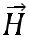 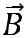 Moddule:2 Electromagnetic Theory (5 lectures)Faraday’s law in terms of EMF produced by changing magnetic flux; equivalence of Faraday’s law and motional EMF; Lenz’s law; to satisfy continuity equation; displace current and magnetic field arising from time- dependent electric field; calculating magnetic field due to changing electric fields in quasi- static approximation. Maxwell’s equation in vacuum and non-conducting medium; Energy in an electromagnetic field; Flow of energy and Poynting vector with examples. The wave equation; Plane electromagnetic waves in vacuum, their transverse nature and polarization; relation between electric and magnetic fields of an electromagnetic wave. Module 3: Wave nature of particles and the Schrodinger equation (5 lectures) Introduction to Quantum mechanics, Wave nature of Particles, Time-dependent and time- independent Schrodinger equation for wavefunction, Expectation values, Free-particle wavefunction and wave-packets, Uncertainty principle. Solution of stationary-state Schrodinger equation for one dimensional problems– particle in a box, Numerical solution of stationary-state Schrodinger equation for one dimensional problems for different potentials. Module: 4 Introduction to solids. (6 lectures)Free electron theory of metals, Fermi level, density of states, Application to white dwarfs and neutron stars, Bloch’s theorem for particles in a periodic potential, Kronig-Penney model and origin of energy bands Numerical solution for energy in one-dimensional periodic lattice by mixing plane waves.Module 5: Optics (6 lectures)Huygens’ principle, superposition of waves and interference of light by wave front splitting and amplitude splitting; Young’s double slit experiment, Newton’s rings, Michelson interferometer, Farunhofer diffraction from a single slit and a circular aperture, the Rayleigh criterion for limit of resolution and its application to vision; Diffraction gratings and their resolving power. Polarization, quarter wave plate, half wave plate, Nicol prism, Polarimeter. Module 6: Lasers and Fibre Optics (6 lectures)Mechanical and electrical simple harmonic oscillators, complex number notation and phasor representation of simple harmonic motion, quality factor, power absorbed by oscillator.Einstein’s theory of matter radiation interaction and A and B coefficients; amplification of light by population inversion, different types of lasers: gas lasers ( He-Ne, CO2), solid-state lasers(ruby, Neodymium), dye lasers; Properties of laser beams: mono-chromaticity, coherence, directionality and brightness, laser speckles, applications of lasers in science, engineering and medicine. FIBRE OPTICS: Propagation of light in fibres, numerical aperture, single mode and multi-mode fibres, applications.Suggested Text BooksDavid Griffiths, Introduction to ElectrodynamicsEisberg and Resnick, Introduction to Quantum PhysicsD. J. Griffiths, Quantum mechanicsA. Ghatak, OpticsSuggested Reference Books:Halliday and Resnick, PhysicsW. Saslow, Electricity, magnetism and light Ian G. Main, Oscillations and waves in physicsH.J. Pain, The physics of vibrations and waves E. Hecht, OpticsO. Svelto, Principles of LasersB.Tech. 1ST YEAR (SEMESTER–I) (w.e.f.2019-20)EI-BS-103	Mathematics-ICourse OutcomesThe objective of this course is to familiarize the prospective engineers with techniques in calculus, multivariate analysis. It aims to equip the students with standard concepts and tools at an intermediate to advanced level that will serve them well towards tackling more advanced level of mathematics and applications that they would find useful in their disciplines.The students will learn:To apply differential and integral calculus to notions of curvature and to improper integrals. Apart from some other applications they will have a basic understanding of Beta and Gamma functions.The fallouts of Rolle’s Theorem that is fundamental to application of analysis to Engineering problems.To deal with functions of several variables that are essential in most branches of engineering.Course Assessment methods:B.Tech. 1ST YEAR (SEMESTER–I) (w.e.f.2018-19)\Note: The Examiner(s) will set the question paper in three sections, Section-A, Section-B, and Section-C. Section-A is compulsory. Section-A comprises 4-short answer type questions uniformly spread among the entire syllabus. Section-B comprises 4-questions uniformly spread among the entire syllabus, asking for conceptual questions, definitions, derivations, principles, construction and working etc.  Section-C comprises 4-questions uniformly spread among the entire syllabus, asking for the derivations, numericals and applications of the various topics covered therein. The student has to answer/ attempt 4-questions out of 4-questions in Section-A, 2-questions out of 4-questions in Section-B and 2-questions out of 4-questions in Section-C. Section-A carry12 marks. Section-B and Section-C carry 24 marks each. Detailed contents:MODULE-IApplications of Differentiation : Taylor’s & Maclaurin’s series, Expansion by use of known series, Expansion by forming a differential equation, Asymptotes, Curvature, Radius of Curvature for Cartesian, Parametric & polar curves, Centre of curvature & chord of curvature, Tracing of Cartesian & polar curves (standard curves). MODULE – IIPartial Differentiation & its Applications : Functions of two or more variables Partial derivatives, Total differential and differentiability, Derivatives of composite and implicit functions, change of variables. Homogeneous functions, Euler’s theorem, Jacobian, Taylor’s & Maclaurin’s series for functions of two variables (without proof), Errors and approximations, Maxima-minima of functions of two variables, Lagrange’s method of undetermined multipliers, Differentiation under the integral sign. MODULE – IIIMultiple Integrals and their Applications : Double integral, change of order of integration Double integral in polar coordinates, Applications of double integral to find area enclosed by plane curves and volume of solids of revolution. Triple integral, volume of solids, change of variables, Beta and gamma functions and relationship between them. MODULE – IVVector Calculus : Differentiation of vectors, scalar and vector point functions Gradient of a scalar field and directional derivative, divergence and curl of a vector field and their physical interpretations,  applied twice to point functions,  applied to product of point functions. Integration of vectors, line integral, surface integral, volume integral, Green’s, Stoke’s and Gauss divergence theorems (without proof), and their simple applications. TEXT BOOKS:1.   Advanced  Engineering  Mathematics : F. Kreyszig.2.   Higher Engineering Mathematics : B.S. Grewal.REFERENCE BOOKS:1.   Engineering Mathematics Part-I : S.S. Sastry.2.   Differential and Integral Calculus : Piskunov.3.   Advanced Engineering Mathematics : R.K. Jain and     S.R.K. Iyengar4.   Advanced Engg. Mathematics : Michael D. GreenbergB.Tech. 1ST YEAR (SEMESTER–I) (w.e.f.2019-20)EI-ES-105	Basic Electrical EngineeringCourse OutcomesTo understand and analyze basic electric and magnetic circuitsTo study the single phase and three phase electric circuits.To study the working principles of electrical machines.To introduce the components of low voltage electrical installationsCourse Assessment methods:Note: The Examiner(s) will set the question paper in three sections, Section-A, Section-B, and Section-C. Section-A is compulsory. Section-A comprises 4-short answer type questions uniformly spread among the entire syllabus. Section-B comprises 4-questions uniformly spread among the entire syllabus, asking for conceptual questions, definitions, derivations, principles, construction and working etc.  Section-C comprises 4-questions uniformly spread among the entire syllabus, asking for the derivations, numericals and applications of the various topics covered therein. The student has to answer/ attempt all questions in Section-A, 2-questions out of 4-questions in Section-B and 2-questions out of 4-questions in Section-C. Section-A carry12 marks. Section-B and Section-C carry 24 marks each. EI-ES-105	Basic Electrical EngineeringDetails of the Course Contents:DC Circuits (6 hours)Electrical circuit elements (R, L and C), voltage and current sources, Kirchoff current and voltage laws, analysis of simple circuits with dc excitation. Superposition, Thevenin and Norton Theorems. Time-domain analysis of first-order RL and RC circuits.AC Circuits (7 hours)Representation of sinusoidal waveforms, peak and rms values, phasor representation, real power, reactive power, apparent power, power factor. Analysis of single-phase ac circuits consisting of R, L, C, RL, RC, RLC combinations (series and parallel), resonance. Three- phase balanced circuits, voltage and current relations in star and delta connections. 3-phase power equation, measurement of power by two wattmeter method,Transformers (6 hours)Magnetic materials, BH characteristics, ideal and practical transformer, equivalent circuit, losses in transformers, regulation and efficiency. Auto-transformer and three-phase transformer connections.Electrical Machines (8 hours)Generation of rotating magnetic fields, Construction and working of a three-phase induction motor, Significance of torque-slip characteristic. Loss components and efficiency, starting and speed control of induction motor. Single-phase induction motor. Construction, working, torque-speed characteristic and speed control of separately excited dc motor. Construction and working of synchronous generators.Electrical Installations (5 hours)Components of domestic wiring and earthing system. Elementary calculations for energy consumption, power factor improvement.Suggested Text / Reference BooksD. P. Kothari and I. J. Nagrath, “Basic Electrical Engineering” , Tata McGraw Hill, 2010.D. C. Kulshreshtha, “ Basic Electrical Engineering”, McGraw Hill, 2009.L. S. Bobrow, “ Fundamentals of Electrical Engineering”, Oxford University Press, 2011.E. Hughes, “Electrical and Electronics Technology”, Pearson, 2010.V. D. Toro, “Electrical Engineering Fundamentals”, Prentice Hall India, 1989.Electrical Technology (Vol-I) : B.L Theraja & A K Theraja, S.ChandB.Tech. 1ST YEAR (SEMESTER–I) (w.e.f.2019-20)EI-ES-107  Engineering Graphics and DesignCourse OutcomesAll phases of manufacturing or construction require the conversion of new ideas and design concepts into the basic line language of graphics. Therefore, there are many areas (civil, mechanical, electrical, architectural and industrial) in which the skills of the CAD technicians play major roles in the design and development of new products or construction. Students prepare for actual work situations through practical training in a new state-of-the-art computer designed CAD laboratory using engineering software. This course is designed to address:to prepare you to design a system, component, or process to meet desired needs within realistic constraints such as economic, environmental, social, political, ethical, health and safety, manufacturability, and sustainabilityto prepare you to communicate effectivelyto prepare you to use the techniques, skills, and modern engineering tools necessary for engineering practiceThe student will learn :Introduction to engineering design and its place in societyExposure to the visual aspects of engineering designExposure to engineering graphics standardsExposure to solid modellingExposure to computer-aided geometric designExposure to creating working drawingsExposure to engineering communicationPROGRAM EDUCATIONAL OBJECTIVES To prepare graduates for a successful technical and/or professional career. To prepare graduates for higher education and research. To prepare graduates to engage in resolving industrial and social issues. Course Assessment methods:Note: The Examiner(s) will set the question paper in three sections, Section-A and Section-B, Section-A is compulsory. Section-A comprises 4-short answer type questions uniformly spread among the entire syllabus. Section-B comprises 2-questions uniformly spread among the entire syllabus, asking for conceptual questions, definitions, derivations, principles, construction and applications etc.  of the various topics covered therein. The student has to answer/ attempt 4-questions out of 4-questions in Section-A, 1-question out of 2-questions in Section-B Section-A carries 16 marks. Section-B carries 14 marks. Engineering Graphics & Design [A total of 10 lecture hours & 60 hours of lab.][[L : 1; T:0; P : 4 (3 credits)]Detailed contentsTraditional Engineering Graphics:Principles of Engineering Graphics; Orthographic Projection; Descriptive Geometry; Drawing Principles; Isometric Projection; Surface Development; Perspective; Reading a Drawing; Sectional Views; Dimensioning & Tolerances; True Length, Angle; intersection, Shortest Distance.Computer Graphics:Engineering Graphics Software; -Spatial Transformations; Orthographic Projections; Model Viewing; Co-ordinate Systems; Multi-view Projection; Exploded Assembly; Model Viewing; Animation; Spatial Manipulation; Surface Modelling; Solid Modelling; Introduction to Building Information Modelling (BIM)(Except the basic essential concepts, most of the teaching part can happen concurrently in the laboratory)B.Tech. 1ST YEAR (SEMESTER–I) (w.e.f.2019-20)Course OutcomesThe student will acquire basic proficiency in English including reading and listening comprehension, writing and speaking skills.English	Detailed contentsVocabulary BuildingThe concept of Word FormationRoot words from foreign languages and their use in EnglishAcquaintance with prefixes and suffixes from foreign languages in English to form derivatives.Synonyms, antonyms, and standard abbreviations.Basic Writing SkillsSentence StructuresUse of phrases and clauses in sentencesImportance of proper punctuationCreating coherenceOrganizing principles of paragraphs in documentsTechniques for writing preciselyIdentifying Common Errors in WritingSubject-verb agreementNoun-pronoun agreementMisplaced modifiersArticlesPrepositionsRedundanciesClichésNature and Style of sensible WritingDescribingDefiningClassifyingProviding examples or evidenceWriting introduction and conclusionWriting PracticesComprehensionPrécis WritingEssay WritingOral Communication(This unit involves interactive practice sessions in Language Lab)Listening ComprehensionPronunciation, Intonation, Stress and RhythmCommon Everyday Situations: Conversations and DialoguesCommunication at WorkplaceInterviewsFormal PresentationsSuggested Readings:Practical English Usage. Michael Swan. OUP. 1995.Remedial English Grammar. F.T. Wood. Macmillan.2007 (iii)On Writing Well. William Zinsser. Harper Resource Book. 2001Study Writing. Liz Hamp-Lyons and Ben Heasly. Cambridge University Press. 2006.Communication Skills. Sanjay Kumar and PushpLata. Oxford University Press. 2011.Exercises in Spoken English. Parts. I-III. CIEFL, Hyderabad. Oxford University PressPhysics Lab		EI-PR-01Course OutcomesIt aims to get the practical ability to the students with standard concepts and tools at an intermediate to advanced level  to perform the experiments related to the theory paper INE-BSC-101 Physics.  	The student will learn Experiments in Optics/ principlesExperiments in acoustics/ applicationsExperiments in Lasers/ optical principlesExperiments in Magnetism/ applicationsExperiments in Semiconductor conductivity/ properties Suggested list of experiments from the following:Frank-Hertz experiment; photoelectric effect experiment; recording hydrogen atom spectrumLC circuit and LCR circuit;Resonance phenomena in LCR circuits;Magnetic field from Helmholtz coil; To  study the variation of magnetic field with distance  and to find the radius of coil by Stewart and Gee's apparatusTo  find  the wavelength of sodium light by  Newton's rings experiment.To  find the wavelength of sodium light by Fresnel's biprism experiment.To  find  the wavelength of various colours of  white  light  with the help of a plane transmission diffraction grating.To  find  the  wavelength  of  sodium  light  by   Michelson interferometer.To find the resolving power of a telescope.To  find the specific rotation of sugar solution by using  a  polarimeter.To  compare the capacitances of two capacitors  by  De'sauty   bridge and hence to find the dielectric constant of a medium.To find the frequency of A.C. mains by using sonometer.To Find Value of high Resistance by substitution methodTo Find the value of high resistance by leakage methodTo Convert a galvenometer in to an Ammeter of given range.To study He Ne laserTo find the value of e/m for electrons by Helical method, Measurement of Lorentz force in a vacuum tube.To  find the ionization potential of Argon/Mercury  using  a thyratron tube..To study the characteristics of (Cu-Fe, Cu-Constantan) thermo couple.To  find  the value of Planck's constant by  using  a  photo electric cell.To  find  the value of co-efficient  of  self-inductance  by using a Rayleigh bridge.To find the value of Hall Co-efficient of semi-conductor.To find the band gap of intrinsic semi-conductor using four probe method.To calculate the hysteresis loss by tracing a B-H curve.To find the temp coeff. of resistance by using Pt resistance thermometer by post office box RECOMMENDED BOOKS:1.   Advanced Practical Physics – B.L. Worshnop and H.T. Flint  (KPH)2.   Practical Physics – S.L.Gupta & V.Kumar (Pragati Prakashan).3.   Advanced Practical Physics Vol.I & II – Chauhan & Singh  (Pragati Prakashan).EI-PR-03 Engineering Drawing labEI-PR-03 Engineering Drawing lab: Course ContentsModule 1: Introduction to Engineering Drawing covering,Principles of Engineering Graphics and their significance, usage of Drawing instruments, lettering, Conic sections including the Rectangular Hyperbola (General method only); Cycloid, Epicycloid, Hypocycloid and Involute; Scales – Plain, Diagonal and Vernier Scales;Module 2: Orthographic Projections covering,Principles of Orthographic Projections-Conventions - Projections of Points and lines inclined to both planes; Projections of planes inclined Planes - Auxiliary Planes;Module 3: Projections of Regular Solids covering,those inclined to both the Planes- Auxiliary Views; Draw simple annotation, dimensioning and scale. Floor plans that include: windows, doors, and fixtures such as WC, bath, sink, shower, etc.Module 4:Sections and Sectional Views of Right Angular Solids covering,Prism, Cylinder, Pyramid, Cone – Auxiliary Views; Development of surfaces of Right Regular Solids - Prism, Pyramid, Cylinder and Cone; Draw the sectional orthographic views of geometrical solids, objects from industry and dwellings (foundation to slab only)Module 5: Isometric Projections covering,Principles of Isometric projection – Isometric Scale, Isometric Views, Conventions; Isometric Views of lines, Planes, Simple and compound Solids; Conversion of Isometric Views to Orthographic Views and Vice-versa, Conventions;Module 6: Overview of Computer Graphics covering,listing the computer technologies that impact on graphical communication, Demonstrating knowledge of the theory of CAD software [such as: The Menu System, Toolbars (Standard, Object Properties, Draw, Modify and Dimension), Drawing Area (Background, Crosshairs, Coordinate System), Dialog boxes and windows, Shortcut menus (Button Bars), The Command Line (where applicable), The Status Bar, Different methods of zoom as used in CAD, Select and erase objects.; Isometric Views of lines, Planes, Simple and compound Solids];Module 7: Customisation & CAD Drawingconsisting of set up of the drawing page and the printer, including scale  settings, Setting up of units and drawing limits; ISO and ANSI standards for coordinate dimensioning and tolerancing; Orthographic constraints, Snap to objects manually and automatically; Producing drawings by using various coordinate input entry methods to draw straight lines, Applying various ways of drawing circles;Module 8: Annotations, layering & other functions coveringapplying dimensions to objects, applying annotations to drawings; Setting up and use of Layers, layers to create drawings, Create, edit and use customized layers; Changing line lengths through modifying existing lines (extend/lengthen); Printing documents to paper using the print command; orthographic projection techniques; Drawing sectional views of composite right regular geometric solids and project the true shape of the sectioned surface; Drawing annotation, Computer-aided design (CAD) software modeling of parts and assemblies. Parametric and non-parametric solid, surface, and wireframe models. Part editing and two-dimensional documentation of models. Planar projection theory, including sketching of perspective, isometric, multiview, auxiliary, and section views. Spatial visualization exercises. Dimensioning guidelines, tolerancing techniques; dimensioning and scale multi views of dwelling;Module 9: Demonstration of a simple team design project that illustratesGeometry and topology of engineered components: creation of engineering models and their presentation in standard 2D blueprint form and as 3D wire-frame and shaded solids; meshed topologies for engineering analysis and tool-path generation for component manufacture; geometric dimensioning and tolerancing; Use of solid-modeling software for creating associative models at the component and assembly levels; floor plans that include: windows, doors, and fixtures such as WC, bath, sink, shower, etc. Applying colour coding according to building drawing practice; Drawing sectional elevation showing foundation to ceiling; Introduction to Building Information Modelling (BIM).Suggested Text/Reference Books:Bhatt N.D., Panchal V.M. & Ingle P.R., (2014), Engineering Drawing, Charotar Publishing HouseShah, M.B. & Rana B.C. (2008), Engineering Drawing and Computer Graphics, Pearson EducationAgrawal B. & Agrawal C. M. (2012), Engineering Graphics, TMH PublicationNarayana, K.L. & P Kannaiah (2008), Text book on Engineering Drawing, Scitech Publishers(Corresponding set of) CAD Software Theory and User ManualsEI-PR-05 Basic Electrical LabLaboratory OutcomesGet an exposure to common electrical components and their ratings.Make electrical connections by wires of appropriate ratings.Understand the usage of common electrical measuring instruments.Understand the basic characteristics of transformers and electrical machines.Get an exposure to the working of power electronic converters.EI-PR-05 Basic Electrical LabBasic Electrical Engineering Laboratory [ L : 0; T:0 ; P : 2 (1 credit)]LIST OF EXPERIMENTSTo verify KCL and KVL.To verify Thevenin’s & Norton's Theorems.To verify Superposition theorems.To study frequency response of a series R-L-C circuit and determine resonant frequency& Q- factor for various Values of  R,L,C.To study frequency response of a parallel R-L-C circuit and determine resonant frequency & Q -Factor for various values of  R,L,C.To perform direct load test of a transformer and plot efficiency Vs load characteristic.To perform O.C. and S.C. tests on transformer.To perform speed control of  DC motor.To perform O.C. and S.C. tests of a three phase induction motor.Measurement of power in a 3 phase system by two watt meter method.Demonstrations:Basic safety precautions. Introduction and use of measuring instruments – voltmeter, ammeter, multi-meter, oscilloscope. Real-life resistors, capacitors and inductors.Measuring the steady-state and transient time-response of R-L, R-C, and R-L-C circuits to a step change in voltage (transient may be observed on a storage oscilloscope). Sinusoidal steady state response of R-L, and R-C circuits – impedance calculation and verification. Observation of phase differences between current and voltage. Resonance in R-L-C circuits.Transformers: Observation of the no-load current waveform on an oscilloscope (non- sinusoidal wave-shape due to B-H curve nonlinearity should be shown along with a discussion about harmonics). Loading of a transformer: measurement of primary and secondary voltages and currents, and power.Three-phase transformers: Star and Delta connections. Voltage and Current relationships (line-line voltage, phase-to-neutral voltage, line and phase currents). Phase-shifts between the primary and secondary side. Cumulative three-phase power in balanced three-phase circuits.Demonstration of cut-out sections of machines: dc machine (commutator-brush arrangement), induction machine (squirrel cage rotor), synchronous machine (field winging - slip ring arrangement) and single-phase induction machine.Torque Speed Characteristic of separately excited dc motor.Synchronous speed of two and four-pole, three-phase induction motors. Direction reversal by change of phase-sequence of connections. Torque-Slip Characteristic of an induction motor. Generator operation of an induction machine driven at super- synchronous speed.Synchronous Machine operating as a generator: stand-alone operation with a load. Control of voltage through field excitation.EI-PR-07 LANGUAGE LAB: COMMUNICATION SKILLS LABORATORYCourse Outcomes After successful completion of this course, the students should be able to CO1: Imparting the role of communicative ability as one of the soft skills needed for placement CO2: Developing communicative ability and soft skills needed for placement CO3: Making students Industry-Ready through inculcating team-playing capacity Pre-requisite courses: - Functional English I - Functional English IIPROGRAM OUTCOMES 1. Graduates will attain skills to conduct experiments/investigations and interpret data with reference to systems and standards2. Graduates will have ability to communicate effectively in written, oral and instrumentation formats to put forth solutions and prepare detailed engineering report in the process and automation industries. Graduates will be able to apply the knowledge, skill and attitude as a team player in initiating, executing and managing projects in the areas of design, manufacture, marketing and entrepreneurship in multi-disciplinary environments. Course Assessment methods: Direct 						Indirect Presentation, Role Play, 			Course end survey Mock interview, GD etc. GRAMMAR IN COMMUNICATION 9 periods Grammar and Usage – Building Blocks, Homonyms, Subject and Verb Agreement, Error Correction - Grammar Application, Framing Questions – Question words, Verbal Questions, Tags, Giving Replies –Types of Sentences, Listening Comprehension –Listening and Ear training. ASSERTIVE COMMUNICATION 9 periods Listening Comprehension in Cross–Cultural Ambience, Telephonic Conversations/Etiquette, Role Play Activities, Dramatizing Situations- Extempore – Idioms and PhrasesCORPORATE COMMUNICATION 9 periods Video Sensitizing, Communicative Courtesy – Interactions – Situational Conversations, Time Management, Stress Management Techniques, Verbal Reasoning, Current Affairs – E Mail Communication / Etiquette. PUBLIC SPEAKING 9 periods Giving Seminars and Presentations, Nuances of Addressing a Gathering - one to one/ one to a few/ one to many, Communication Process, Visual Aids & their Preparation, Accent Neutralization, Analyzing the Audience, Nonverbal Communication. CHAPTER TITLE 5 INTERVIEW & GD TECHNIQUES 9 periods Importance of Body Language –Gestures & Postures and Proxemics, Extempore, Facing the Interview Panel, Interview FAQs, Psychometric Tests and Stress Interviews, Introduction to GD, Mock GD Practices. Total Hrs: 45 REFERENCES 1. Bhatnagar R.P. & Rahul Bhargava, “English for Competitive Examinations”, Macmillian Publishers, India, 1989, ISBN: 9780333925591 2. Devadoss K. & Malathy P., “Career Skills for Engineers”, National Book Publishers, Chennai, 2013. 3. Aggarwal R.S., “A Modern Approach to Verbal & Non–Verbal Reasoning”, S.Chand Publishers, India, 2012, ISBN : 8121905516 B.Tech. 1ST YEAR (SEMESTER–II) (w.e.f.2019-20)Course OutcomesThe concepts developed in this course will aid in quantification of several concepts in chemistry that have been introduced at the 10+2 levels in schools. Technology is being increasingly based on the electronic, atomic and molecular level modifications.Quantum theory is more than 100 years old and to understand phenomena at nanometer levels, one has to base the description of all chemical processes at molecular levels. The course will enable the student to:Analyse microscopic chemistry in terms of atomic and molecular orbitals and intermolecular forces.Rationalise bulk properties and processes using thermodynamic considerations.Distinguish the ranges of the electromagnetic spectrum used for exciting different molecular energy levels in various spectroscopic techniquesRationalise periodic properties such as ionization potential, electronegativity, oxidation states and electronegativity.List major chemical reactions that are used in the synthesis of molecules.Course Assessment methods:Note: The Examiner(s) will set the question paper in three sections, Section-A, Section-B, and Section-C. Section-A is compulsory. Section-A comprises 4-short answer type questions uniformly spread among the entire syllabus. Section-B comprises 4-questions uniformly spread among the entire syllabus, asking for conceptual questions, definitions, derivations, principles, construction and working etc.  Section-C comprises 4-questions uniformly spread among the entire syllabus, asking for the derivations, numericals and applications of the various topics covered therein. The student has to answer/ attempt 4-questions out of 4-questions in Section-A, 2-questions out of 4-questions in Section-B and 2-questions out of 4-questions in Section-C. Section-A carry12 marks. Section-B and Section-C carry 24 marks each. EI-BS-102 Chemistry-I (Concepts in chemistry for engineering) [L : 3; T:1; P : 0 (4 credits)]Detailed contentsAtomic and molecular structure (12 lectures)Schrodinger equation. Particle in a box solutions and their applications for conjugated molecules and nanoparticles. Forms of the hydrogen atom wave functions and the plots of these functions to explore their spatial variations. Molecular orbitals of diatomic molecules and plots of the multicenter orbitals. Equations for atomic and molecular orbitals. Energy level diagrams of diatomic. Pi-molecular orbitals of butadiene and benzene and aromaticity. Crystal field theory and the energy level diagrams for transition metal ions and their magnetic properties. Band structure of solids and the role of doping on band structures.Spectroscopic techniques and applications (8 lectures)Principles of spectroscopy and selection rules. Electronic spectroscopy. Fluorescence and its applications in medicine. Vibrational and rotational spectroscopy of diatomic molecules. Applications. Nuclear magnetic resonance and magnetic resonance imaging, surface characterisation techniques. Diffraction and scattering.Intermolecular forces and potential energy surfaces (4 lectures)Ionic, dipolar and van Der Waals interactions. Equations of state of real gases and critical phenomena. Potential energy surfaces of H3, H2F and HCN and trajectories on these surfaces.Use of free energy in chemical equilibria (6 lectures)Thermodynamic functions: energy, entropy and free energy. Estimations of entropy and free energies. Free energy and emf. Cell potentials, the Nernst equation and applications. Acid base, oxidation reduction and solubility equilibria. Water chemistry. Corrosion.Use of free energy considerations in metallurgy through Ellingham diagrams.Periodic properties (4 Lectures)Effective nuclear charge, penetration of orbitals, variations of s, p, d and f orbital energies of atoms in the periodic table, electronic configurations, atomic and ionic sizes, ionization energies, electron affinity and electronegativity, polarizability, oxidation states, coordination numbers and geometries, hard soft acids and bases, molecular geometriesStereochemistry (4 lectures)Representations of 3 dimensional structures, structural isomers and stereoisomers, configurations and symmetry and chirality, enantiomers, diastereomers, optical activity, absolute configurations and conformational analysis. Isomerism in transitional metal compoundsOrganic reactions and synthesis of a drug molecule (4 lectures)Introduction to reactions involving substitution, addition, elimination, oxidation, reduction, cyclization and ring openings. Synthesis of a commonly used drug molecule.Suggested Text BooksUniversity chemistry, by B. H. MahanChemistry: Principles and Applications, by M. J. Sienko and R. A. Plane (iii)Fundamentals of Molecular Spectroscopy, by C. N. BanwellEngineering Chemistry (NPTEL Web-book), by B. L. Tembe, Kamaluddin and M. S.KrishnanPhysical Chemistry, by P. W. AtkinsOrganic Chemistry: Structure and Function by K. P. C. Volhardt and N. E. Schore, 5th Edition http://bcs.whfreeman.com/vollhardtschore5e/default.aspEI-BS-104		Mathematics -IICourse OutcomesThe objective of this course is to familiarize the prospective engineers with techniques in matrices/ linear algebra, ordinary and partial differential equations. It aims to equip the students to deal with advanced level of mathematics and applications that would be essential for their disciplines.The students will learn:The mathematical tools needed in matricesand their usage.The effective mathematical tools for the solutions of differential equations that model physical processes.The tools of differentiation and functions of PDE variables that are used in various techniques dealing engineering problems.Course Assessment methods:Note: The Examiner(s) will set the question paper in three sections, Section-A, Section-B, and Section-C. Section-A is compulsory. Section-A comprises 4-short answer type questions uniformly spread among the entire syllabus. Section-B comprises 4-questions uniformly spread among the entire syllabus, asking for conceptual questions, definitions, derivations, principles, construction and working etc.  Section-C comprises 4-questions uniformly spread among the entire syllabus, asking for the derivations, numericals and applications of the various topics covered therein. The student has to answer/ attempt 4-questions out of 4-questions in Section-A, 2-questions out of 4-questions in Section-B and 2-questions out of 4-questions in Section-C. Section-A carry12 marks. Section-B and Section-C carry 24 marks each. Module-IMatrices & its Applications : Rank  of  a matrix, elementary  transformations,  elementary matrices,  inverse  using elementary transformations, normal  form  of  a matrix,  linear  dependence and in dependence of vactors,  consistency  of  linear system of equations, linear and orthogonal transformations,  eigen values  and  eigen vectors, properties of  eigen  values. Module -IIOrdinary Differential Equations & its Applications : Exact differential  equations. Equations reducible to exact differential equations. Applications  of  Differential  equations  of  first  order & first degree to simple  electric  circuits, Newton's law of cooling,  heat  flow and orthogonal trajectories.Linear differential equations of second and higher order. Complete solution, complementary function and particular  integral, method of variation of  parameters  to find   particular  Integral,  Cauchy's  and   Legender's   linear equations,  simultaneous  linear  equations  with constant co-efficients.  Module -IIILaplace Transforms and its Applications : Laplace transforms  of elementary functions, properties  of  Laplace transforms,  existence  conditions,  transforms  of   derivaties, transforms  of  integrals, multiplication by tn,  division  by t. Evaluation   of integrals  by  Laplace   transforms.  transform of Unit step function, unit impulse function and periodic function.    Inverse transforms, convolution   theorem, application   to    linear differential  equations  and simultaneous linear differential equations  with constant coefficients.Module -IVPartial Differential Equations and Its Applications : Formation of partial differential equations, Lagrange’s linear partial differential equation, First order non-linear partial differential equation, Charpit’s method. Method of separation of variables and its applications to wave equation and one dimensional heat equation, two dimensional heat flow, steady state solutions only.TEXT BOOKS:1.   Advanced Engg. Mathematics F Kreyszig2.   Higher Engg. Mathematics B.S. GrewalREFERENCE BOOKS :1.   Differential Equations – H.T.H. Piaggio.2.   Elements of Partial Differential Equations – I.N. Sneddon.3.   Advanced Engineering Mathematics – R.K. Jain, S.R.K.Iyengar.4.   Advanced Engg. Mathematics – Michael D. Greenberg.EI-ES-106 Programming for Problem Solving Course OutcomesThe student will learnTo formulate simple algorithms for arithmetic and logical problems.To translate the algorithms to programs (in C language).To test and execute the programs and correct syntax and logical errors.To implement conditional branching, iteration and recursion.To decompose a problem into functions and synthesize a complete program using divide and conquer approach.To use arrays, pointers and structures to formulate algorithms and programs.To apply programming to solve matrix addition and multiplication problems and searching and sorting problems.To apply programming to solve simple numerical method problems, namely rot finding of function, differentiation of function and simple integration.Course Assessment methods:Note: The Examiner(s) will set the question paper in three sections, Section-A, Section-B, and Section-C. Section-A is compulsory. Section-A comprises 4-short answer type questions uniformly spread among the entire syllabus. Section-B comprises 4-questions uniformly spread among the entire syllabus, asking for conceptual questions, definitions, derivations, principles, construction and working etc.  Section-C comprises 4-questions uniformly spread among the entire syllabus, asking for the derivations, numericals and applications of the various topics covered therein. The student has to answer/ attempt 4-questions out of 4-questions in Section-A, 2-questions out of 4-questions in Section-B and 2-questions out of 4-questions in Section-C. Section-A carry12 marks. Section-B and Section-C carry 24 marks each. i)Programming for Problem Solving Detailed contentsUnit 1Introduction to Programming (4 lectures)Introduction to components of a computer system (disks, memory, processor, where a program is stored and executed, operating system, compilers etc.) - (1 lecture).Idea of Algorithm: steps to solve logical and numerical problems. Representation of Algorithm: Flowchart/Pseudocode with examples. (1 lecture)From algorithms to programs; source code, variables (with data types) variables and memory locations, Syntax and Logical Errors in compilation, object and executable code- (2 lectures) Unit 2:Arithmetic expressions and precedence (2 lectures)Unit 2:Conditional Branching and Loops (6 lectures)Writing and evaluation of conditionals and consequent branching (3 lectures)Iteration and loops (3 lectures)Unit 3Arrays (6 lectures)Arrays (1-D, 2-D), Character arrays and StringsUnit 4Basic Algorithms (6 lectures)Searching, Basic Sorting Algorithms (Bubble, Insertion and Selection), Finding roots of equations, notion of order of complexity through example programs (no formal definition required)Unit 5Function (5 lectures)Functions (including using built in libraries), Parameter passing in functions, call by value, Passing arrays to functions: idea of call by referenceUnit 6Recursion (4 -5 lectures)Recursion, as a different way of solving problems. Example programs, such as Finding Factorial, Fibonacci series, Ackerman function etc. Quick sort or Merge sort.Unit 7Structure (4 lectures)Structures, Defining structures and Array of StructuresUnit 8Pointers (2 lectures)Idea of pointers, Defining pointers, Use of Pointers in self-referential structures, notion of linked list (no implementation)Unit 9File handling (only if time is available, otherwise should be done as part of the lab)Suggested Text BooksText Books:The C Programming Language by Dennis M Ritchie, Brian W. Kernigham, 1988, PHI.C Programming – A modern approach by K.N. King, 1996, WW Norton & Co. Theory and  problems of programming with C, Byron C Gotterfried, TMHTeach yourself all about computers by Barry Press and Marcia Press, 2000, IDG Books India.Byron Gottfried, Schaum's Outline of Programming with C, McGraw-HillE. Balaguruswamy, Programming in ANSI C, Tata McGraw-HillSuggested Reference BooksBrian W. Kernighan and Dennis M. Ritchie, The C Programming Language, Prentice Hall of IndiaB.Tech. 1ST YEAR (SEMESTER–II) (w.e.f.2019-20)EI-ES-108 		Basic Electronics Engineering  Course Outcomes:It aims to equip the students with standard concepts and tools at an intermediate to advanced level that will serve them well towards tackling more advanced level of electronics and semiconductor applications that they would find useful in their disciplines.At the end of this course students will demonstrate the ability toUnderstand the principles of semiconductor PhysicsUnderstand and utilize the mathematical models of semiconductor junctions and MOS transistors for circuits and systems.PROGRAM EDUCATIONAL OBJECTIVES To prepare graduates for a successful technical and/or professional career. To prepare graduates for higher education and research. To prepare graduates to engage in resolving industrial and social issues. Course Assessment methods:Note: The Examiner(s) will set the question paper in three sections, Section-A, Section-B, and Section-C. Section-A is compulsory. Section-A comprises 4-short answer type questions uniformly spread among the entire syllabus. Section-B comprises 4-questions among the 4-modules, asking for conceptual questions, definitions, derivations, principles, construction and working etc.  Section-C comprises 4-questions uniformly spread among the 4-modules, asking for the derivations, numericals and applications of the various topics covered therein. The student has to answer/ attempt 4-questions out of 4-questions in Section-A, 2-questions out of 4-questions in Section-B and 2-questions out of 4-questions in Section-C. Section-A carry12 marks. Section-B and Section-C carry 24 marks each. EI-ES-108 		Basic Electronics Engineering - Detailed contentsMODULE-ISemiconductors p-type, n-type, pn junction diodes, pn junction as a circuit element, its characteristics, half wave and full wave and bridge type rectifier circuits basic filter circuits, Doide as voltage multiplier, clipper & clamper circuit.  Zener diode as a voltage regulator. LED its characteristics construction & applicationsMODULE -IICharacteristics of transistors in different configuration.  Concept of d.c. and a.c. load line  and operating point selection.  Various amplifiers configurations their h-parameter equivalent circuits determination of voltage gain current gain input resistance and output resistance & power gain. Concept of feedback in amplifiers, different oscillators circuits (without analysis)MODULE -IIIDifferential amplifier and its transfer characteristics. IC Op-Amps, its ideal & practical specifications and measurement of parameters. Op-Amp in different modes as inverting amplifier non inverting amplifier scale changer, differentiator & integrator. MODULE -IVCharacteristics of JFET, MOSFET, Various amplifier configurations using FET. Characteristics and Construction of SCR, TRIAC, UJT. Their basic areas applications.Reference : 1.	Electronic Devices & Circuits - Boylstad & Nashelsky. Integrated Electronics By Millman & Halkias. Electronic Principles – Malvino Principles of Electronics – V.K. Mehta, Shalu Melta. Electronic Circuits – Donald L. Shilling & Charles Belowl EI-EVS-112	Environmental StudiesL  T   P						major test: 60 marks					Minor test + curricular activities: 30 + 10 Marks3							Total: 100 marks						Duration of exam : 3 Hrs.Sessional of 15 marks for Field report evaluation (internal assessment)Unit 1 : The Multidisciplinary nature of  environmental studies Definition, scope and importance.Need for public awareness. Unit 2 : Natural Resources 	Renewable and non-renewable resources : 		Natural resources and associated problems.Forest resources : Use and over-exploitation, deforestation, case studies. Timber extraction, mining, dams and their effects on forests and tribal people. Water resources : Use and over-utilization of surface and ground water, floods, drought, conflicts over water, dams-benefits and problems. Mineral resources : Use and exploitation, environmental effects of extracting and mineral resources, case studies. Food resources : World food problems, changes caused by agriculture and overgrazing, effects of modern agriculture, fertilizer-pesticide problems, water logging, salinity, case studies. Energy resources : Growing energy needs, renewable and non-renewable energy sources, use of alternate energy sources. Case studies. Land resources : Land as a resource, land degradation, man induced landslides, soil erosion and desertification. Role of an individual in conservation of natural resources. Equitable use of resources for sustainable lifestyles. Unit 3 : Ecosystems Concept of an ecosystem. Structure and function of an ecosystem. Producers, consumers and decomposers. Energy flow in the ecosystem. Ecological succession. Food chains, food webs and ecological pyramids. Introduction, types, characteristic features, structure and function of the following ecosystem : Forest ecosystem Grassland ecosystem Desert ecosystem Aquatic ecosystems (ponds, streams, lakes, rivers, oceans, estuaries). Unit : 4 Biodiversity and its conservation  Introduction – Definition : genetic, species and ecosystem diversity. Biogeographical classification of India. Value of biodiversity : consumptive use, productive use, social, ethical, aesthetic and option values. Biodiversity at global, National and local levels. India as a mega-diversity nation. Hot-spots of biodiversity. Threats to biodiversity : habitat loss, poaching of wildlife, man-wildlife conflicts. Endangered and endemic species of India. Conservation of biodiversity : in-situ and ex-situ conservation of biodiversity. Unit 5 : Environmental Pollution  DefinitionCauses, effects and control measures of : Air pollution Water pollution Soil pollution Marine pollution Noise pollution Thermal pollution Nuclear hazards Solid waste Management : Causes, effects and control measures of urban and industrial wastes. Role of an individual in prevention of pollution.Pollution case studies. Disaster management : floods, earthquake, cyclone and landslidesUnit 6 : Social Issues and the Environment From Unsustainable to Sustainable development Urban problems related to energy Water conservation, rain water harvesting, watershed managementResettlement and rehabilitation of people; its problems and concerns. Case studies. Environmental ethics : Issues and possible solutions. Climate change, global warming, acid rain, ozone layer depletion, nuclear accidents and holocaust. Case studies. Wasteland reclamation. Consumerism and waste products. Environment Protection Act. Air (Prevention and Control of Pollution) Act. Water (Prevention and Control of Pollution) Act Wildlife Protection ActForest Conservation ActIssues involved in enforcement of environmental legislation Public awareness. Unit 7 : Human Population and the Environment Population growth, variation among nationsPopulation explosion – Family Welfare Programme Environment and human health. Human Rights. Value Education. HIV/AIDSWomen and Child Welfare. Role of Information Technology in Environment and human health. Case Studies.Drugs and their effects; Useful and harmful drugs; Use and abuse of drugs; stimulant and depressant drugs. Concept of drug de-addiction. Legal position on drugs and laws related to drugs.Unit 8 : Field Work Visit to a local area to document environmental assets-river / forest / grassland / hill / mountain. Visit to a local polluted site – Urban / Rural / Industrial / Agricultural. Study of common plants, insects, birds. Study of simple ecosystems – pond, river, hill slopes, etc.     Examination Pattern : The question paper should carry 60 marks The structure of the question paper being. PART – A 	: 	Short Answer Pattern 				20 Marks PART – B 	:	Essay type with inbuilt choice 			40 Marks PART – C	:	Field Work 						15 MarksINSTRUCTIONS FOR THE EXAMINERSPart – A 	Question 1 is compulsory and will contain ten short-answer type question of 2 marks each covering the entire syllabus. Part – B 	Eight essay type questions (with inbuilt choice) will be set from the entire syllabus and the candidates will be required to answer, any four of them. Each essay type question will be of the 10 marks. 	The examination will be conducted by the college concerned at its own level earlier than the annual examination and each student will be required to score minimum of 35% marks each in theory and Practical. The marks obtained in this qualifying paper will not be included in determining the percentage of marks obtained for the award of degree. However, these will be shown in the detailed marks certificate of the student.  Laboratory OutcomesThe chemistry laboratory course will consist of experiments illustrating the principles of chemistry relevant to the study of science and engineering. The students will learn to:Estimate rate constants of reactions from concentration of reactants/products as a function of timeMeasure	molecular/system	properties	such	as	surface	tension,	viscosity, conductance of solutions, redox potentials, chloride content of water, etcSynthesize a small drug molecule and analyse a salt sampleB.Tech. 1ST YEAR (SEMESTER–II) (w.e.f.2018-19)Chemistry Laboratory[ L : 0; T:0 ; P : 3 (1.5 credits)]Choice of 10-12 experiments from the following:Determination of surface tension and viscosityThin layer chromatographyIon exchange column for removal of hardness of waterDetermination of chloride content of waterColligative properties using freezing point depressionDetermination of the rate constant of a reactionDetermination of cell constant and conductance of solutionsPotentiometry - determination of redox potentials and emfsSynthesis of a polymer/drugSaponification/acid value of an oilChemical analysis of a saltLattice structures and packing of spheresModels of potential energy surfacesChemical oscillations- Iodine clock reactionDetermination of the partition coefficient of a substance between two immiscible liquidsAdsorption of acetic acid by charcoalUse of the capillary viscosimeters to the demonstrate of the isoelectric point as the pH of minimum viscosity for gelatin sols and/or coagulation of the white part of egg .LIST OF EXPERIMENTS Determination of Ca++ and Mg++ hardness of water using  EDTA solution.Determination of alkalinity of water sample.Determination  of dissolved oxygen (DO) in the  given  water sample.To  find  the melting & eutectic point for a  two  component system by using method of cooling curve.Determination of  viscosity  of  lubricant  by  Red Wood viscometer (No. 1 & No. 2).To determine flash point & fire point of an oil by Pensky -Marten's flash point apparatus.To prepare Phenol-formaldehyde and Urea formaldehyde resin.To find out saponification No. of an oil.Estimation of calcium in lime stone and dolomite.Determination    of   concentration   of   KMnO4    solution spectrophotometrically.Determination of strength of HCl solution by titrating it against NaOH solution conductometerically.To  determine  amount of sodium and potassium  in  a,  given water sample by flame photometer.Estimation of total iron in an iron alloy.SUGGESTED BOOKS :A Text Book on Experimental and Calculation – Engineering Chemistry, S.S. Dara, S. Chand & Company (Ltd.)Essential of Experimental Engineering Chemistry, Shashi Chawla, Dhanpat Rai Publishing Company.Theory & Practice Applied Chemistry – O.P. Virmani, A.K. Narula (New Age)Laboratory OutcomesTo formulate the algorithms for simple problemsTo translate given algorithms to a working and correct programTo be able to correct syntax errors as reported by the compilersTo be able to identify and correct logical errors encountered at run timeTo be able to write iterative as well as recursive programsTo be able to represent data in arrays, strings and structures and manipulate them through a programTo be able to declare pointers of different types and use them in defining self- referential structures.To be able to create, read and write to and from simple text files.Laboratory - Programming for Problem Solving[ L : 0; T:0 ; P : 4 (2credits)][The laboratory should be preceded or followed by a tutorial to explain the approach or algorithm to be implemented for the problem given.]Tutorial 1: Problem solving using computers:Lab1: Familiarization with programming environmentTutorial 2: Variable types and type conversions:Lab 2: Simple computational problems using arithmetic expressionsTutorial 3: Branching and logical expressions:Lab 3: Problems involving if-then-else structuresTutorial 4: Loops, while and for loops:Lab 4: Iterative problems e.g., sum of seriesTutorial 5: 1D Arrays: searching, sorting:Lab 5: 1D Array manipulationTutorial 6: 2D arrays and StringsLab 6: Matrix problems, String operationsTutorial 7: Functions, call by value:Lab 7: Simple functionsTutorial 8 &9: Numerical methods (Root finding, numerical differentiation, numerical integration):Lab 8 and 9: Programming for solving Numerical methods problemsTutorial 10: Recursion, structure of recursive callsLab 10: Recursive functionsTutorial 11: Pointers, structures and dynamic memory allocationLab 11: Pointers and structuresTutorial 12: File handling:Lab 12: File operationsB.Tech. 1ST YEAR (SEMESTER–II) (w.e.f.2018-19)Course OutcomesAfter successful completion of this course, the students should be able to
Design biasing circuits using BJT and FET.Apply this knowledge to the analysis and design of basic amplifiers.Design and analyze the response of differential and power amplifiers.Identify faults in Electronic circuits.Design and implement single stage power amplifierLIST OF EXPERIMENTS : Experiments beyond the syllabus should be conducted.To study the half wave & full wave rectifier.To study the effect of various filters circuits.To study the characteristics of pnp & npn transistor in common emitter  & determine H- parameter from characteristicsTo study the characteristics of pnp & npn transistor in CB & determine h-parameter from characteristicsTo determine the Av, Ai of RC coupled CE transistor amplifierDetermine the frequency of oscillation in Hartley oscillatorDetermine the frequency of oscillation in phase shift oscillatorDetermine the effect of negative feedback on bandwidth & gain in CE, RC coupled amplifierStudy IC Op-Amp as a inverting amplifier & scale changerStudy IC Op-Amp as a non inverting amplifierStudy IC Op-Amp as an integratorStudy IC Op-Amp as a differentiatorDesign of BJT Amplifier using Voltage divider bias.Design of FET Amplifier using Voltage divider bias.Design of transistorized series and shunt regulatorDesign of HEARING AID with PUSH PULL OUTPUTWorkshop/Manufacturing Practices[ [L : 1; T:0; P : 0 (1 credit)]Lectures & videos: (10 hours) Detailed contentsManufacturing Methods- casting, forming, machining, joining, advanced manufacturing methods (3 lectures)CNC machining, Additive manufacturing (1 lecture)Fitting operations & power tools (1 lecture)Electrical &Electronics (1 lecture)Carpentry (1 lecture)Plastic molding, glass cutting (1 lecture)Metal casting (1 lecture)Welding (arc welding & gas welding), brazing (1 lecture)List of experimentsTo study different types of measuring tools used in metrology and determine least counts of vernier calipers, micrometers and vernier height gauges. To study different types of machine tools ( lathe, shape or planer or slotter, milling, drilling machines )To prepare a job on a lathe involving facing, outside turning, taper turning, step turning, radius making and parting-off.To study different types  of fitting tools and marking tools used in fitting practice.To prepare lay out on a metal sheet by making and prepare rectangular tray, pipe shaped components e.g. funnel.To prepare joints for welding suitable  fo r butt  welding  and  lap welding.To perform pipe welding.To study various types of carpentry tools and prepare  simple types of  at least two wooden joints.To prepare  simple engineering components/ shapes by forging.To prepare mold and core  assembly, to put metal  in the mold and fettle the casting.To prepare horizontal surface/ vertical surface/ curved surface/ slots or  V-grooves on a shaper/ planner.To prepare  a job involving side and face milling on a milling machine.Suggested Text/Reference Books:Hajra Choudhury S.K., Hajra Choudhury A.K. and Nirjhar Roy S.K., “ Elements of Workshop Technology” , Vol. I 2008 and Vol. II 2010, Media promoters and publishers private limited, Mumbai.Kalpakjian S. And Steven S. Schmid, “ Manufacturing Engineering and Technology” , 4th edition, Pearson Education India Edition, 2002.Gowri P. Hariharan and A. Suresh Babu,” Manufacturing Technology – I” Pearson Education, 2008.Roy A. Lindberg, “ Processes and Materials of Manufacture”, 4th edition, Prentice Hall India, 1998.Rao P.N., “ Manufacturing Technology” , Vol. I and Vol. II, Tata McGrawHill House, 2017.Course OutcomesUpon completion of this course, the students will gain knowledge of the different manufacturing processes which are commonly employed in the industry, to fabricate components using different materials.(ii) Workshop Practice:(60 hours)[ L : 0; T:0 ; P : 4 (2 credits)]Machine shop (10 hours)Fitting shop (8 hours)Carpentry (6 hours)Electrical & Electronics(8 hours)Welding shop ( 8 hours (Arc welding 4 hrs + gas welding 4 hrs)Casting (8 hours)Smithy (6 hours)Plastic molding& Glass Cutting (6 hours)Examinations could involve the actual fabrication of simple components, utilizing one or more of the techniques covered above.Laboratory OutcomesUpon completion of this laboratory course, students will be able to fabricate components with their own hands.They will also get practical knowledge of the dimensional accuracies and dimensional tolerances possible with different manufacturing processes.By assembling different components, they will be able to produce small devices of their interest.Sl. No.ChapterTitle11General, Course structure, Theme & Semester-wise creditdistribution22Detailed First Year Curriculum ContentsChemistry-I (Theory & Lab.)Physics (Theory & Lab.)Mathematics –1Mathematics -2Programming for Problem Solving (Theory & Lab.)EnglishEngineering Graphics & DesignWorkshop/Manufacturing Practices (Theory & lab.)Basic Electrical Engineering (Theory & Lab.)3Appendix –AGuide to Induction program1 Hr. Lecture (L) per week1 credit1 Hr. Tutorial (T) per week1 creditHr. Practical (P) per weekHours Practical(Lab)/week0.5 credits1 creditS.No.CategorySuggested Breakupof Credits(Total 160)1Humanities and Social Sciences including Management courses72Basic Science courses223Engineering Science courses including workshop, drawing, basics ofelectrical/mechanical/computer etc22.54Professional core courses675Professional Elective courses relevant to chosen specialization/branch31.56Open subjects – Electives from other technical and /or emergingsubjects7Project work, seminar and internship in industry or elsewhere108Mandatory Courses[Environmental Sciences, Induction training, Indian Constitution, Essence of Indian Traditional Knowledge](non-credit)Total173.5*Lecture(L)Tutorial(T)Laboratory/Practical(P)Total credits(C )Chemistry –I3135.5Physics3135.5Maths-13104Maths -23104Programming	for Problem solving3045English30      23Engineering Graphics &Design1043Workshop/ practical1043Basic Electrical Engg.3125*Biology2103*Engg. Mechanics3104*Maths-33104Course codeDefinitionsLLectureTTutorialPPracticalBSBasic Science CoursesESEngineering Science CoursesHSMHumanities and Social Sciences includingManagement coursesINInstrumentation EngineeringPCProfessional core coursesPEProfessional Elective coursesOEOpen Elective coursesLC/ PRLaboratory courseMCMandatory coursesPROJProjectSl.No.CourseCodeCourse TitleHours per weekHours per weekHours per weekCreditsPreferredsemesterLTP1EI-BS-102Chemistry-I3135.5II2EI -BS-101Physics3135.5I3EI -BS-103Mathematics –I3104I4EI -BS-104Mathematics –23104IISl.No.CourseCodeCourse TitleHours per weekHours per weekHours per weekCreditsPreferredsemesterLTP1EI -ES-105Basic Electrical Engineering3125I2EI -ES-107Engineering Graphics & Design1043I3EI -ES-106Programming for Problem Solving3045II4EI -PR-08Workshop/ManufacturingPractices1043II5EI -ES-108Basic Electronics Engineering2013II6EI -ES-203Basic Instrumentation Engineering2013IIISl.No.CourseCodeCourse TitleHours per weekHours per weekHours per weekCreditsPreferredSemesterLTP1EI-HSM-109English3023ISl.NoCategory Course No.Course titleCreditsTeaching ScheduleTeaching ScheduleTeaching ScheduleTeaching ScheduleSl.NoCategory Course No.Course titleCreditsLTPTotal1Basic Science CourseEI-BS-101Physics-I431-42Basic  Science courseEI-BS-103Mathematics-I431-43EngineeringScience CoursesEI-ES-105Basic Electrical Engineering431-44Engineering Science CoursesEI-ES-107Engg. Graphics and Design11--15Humanities coursesEI-HSM-109English33--36Physics LabEI-PR-01Physics Lab1.5--337Engineering Drawing labEI-PR-03Engineering Drawing lab2--448Basic Electrical LabEI-PR-05Basic Electrical Lab1--229Language Lab EI-PR-07Language Lab 0--22Total20.51331127S.No.Category Course No.Course titleCreditsTeaching ScheduleTeaching ScheduleTeaching ScheduleTeaching ScheduleS.No.Category Course No.Course titleCreditsLTPTotal1Basic Science coursesEI-BS-102Chemistry43142Basic Science coursesEI-BS-104Mathematics-II43143EngineeringScience CoursesEI-ES-106Programming for Problem Solving43144Engineering ScienceCoursesEI-ES-108Basic Electronics Engineering32135Environmental Sciences MCEI-EVS-112Environmental Science--3036Chemistry LabEI-PR-02Chemistry Lab1.5337Computer programming LabEI-PR-04Computer programming Lab1.5--338Basic Electronic lab EI-PR-06Basic Electronic lab 1--229Workshop Practice Lab.EI-PR-08Workshop Practice Lab.1--22Total201441028IV02:30 pm - 03:55 pmAfternoon SessionSee below.V04:00 pm - 05:00 pmAfternoon SessionSee below.05:00 pm - 05:25 pmBreak / light teaVI05:30 pm - 06:45 pmGames / Special Lectures06:50 pm - 08:25 pmRest and DinnerVII08:30 pm - 09:25 pmInformal interactions (in hostels)Course No.Course titleCreditsTeaching ScheduleTeaching ScheduleTeaching ScheduleTeaching ScheduleAllotment of marksAllotment of marksAllotment of marksAllotment of marksDuration of ExamsCourse No.Course titleCreditsLTPTotalMinor test + Curricular activitiesMajor testPracticalTotalDuration of ExamsEI-BS-101Physics-I431-440601003 HrsEI-BS-103Mathematics-I431-440601003 HrsEI-ES-105Basic Electrical Engineering431-440601003 HrsEI-ES-107Engg. Graphics and Design11--12030503 HrsEI-HSM-109English33--340601003 HrsEI-PR-01Physics Lab1.5--333045753 HrsEI-PR-03Engineering Drawing lab2--4440601003 HrsEI-PR-05Basic Electrical Lab1--222030503 HrsEI-PR-07Language Lab 0--22--------Total20.51331127270270135675Course No.Course titleCreditsTeaching ScheduleTeaching ScheduleTeaching ScheduleTeaching ScheduleAllotment of marksAllotment of marksAllotment of marksAllotment of marksDuration of ExamsCourse No.Course titleCreditsLTPTotalMinor test + Curricular activitiesMajor testPracticalTotalDuration of ExamsEI-BS-102Chemistry43144060--1003 HrsEI-BS-104Mathematics-II43144060--1003 HrsEI-ES-106Programming for Problem Solving43144060--1003 HrsEI-ES-108Basic Electronics Engineering32134060--1003 HrsEI-EVS-112Environmental Science--30330+1060--1003 HrsEI-PR-02Chemistry Lab1.53330--45753 HrsEI-PR-04Computer programming Lab1.5--3330--45753 HrsEI-PR-06Basic Electronic lab 1--2220--30503 HrsEI-PR-08Workshop Practice Lab.1--2220--30503 HrsTotal201441028300300150750Course No.Course titleCreditsTeaching ScheduleTeaching ScheduleTeaching ScheduleTeaching ScheduleAllotment of marksAllotment of marksAllotment of marksAllotment of marksDuration of ExamsCourse No.Course titleCreditsLTPTotalMinor test + Curricular activitiesMajor testPracticalTotalDuration of ExamsEI-PC-201Power System I321--340601003 HrsEI-PC-203Basic Instrumentation Engineering321340601003 HrsEI-PC-205Network Analysis 321340601003 HrsEI-PC-207Transducers and Applications321340601003 HrsEI-OE-209Open Elective I321340601003 HrsEI-PR-09Instrumentation Lab1----222030503 HrsEI-PR-11Network Analysis Lab1----222030503 HrsEI-PR-13Transducer lab1----223045753 HrsEI-PR-15Open Elective I Lab1----223045753 HrsEI-PR-17Power System Lab1223045753 HrsTotal201051025330300195825Course No.Course titleCreditsTeaching ScheduleTeaching ScheduleTeaching ScheduleTeaching ScheduleAllotment of marksAllotment of marksAllotment of marksAllotment of marksDuration of ExamsCourse No.Course titleCreditsLTPTotalMinor test + Curricular activitiesMajor testPracticalTotalDuration of ExamsEI-PC-202Power Electronics-I431--440601003 HrsEI-PC-204Electrical Measurements & Instrumentation431--440601003 HrsEI-PC-206Program Elective I321--340601003 HrsEI-PC-208Electrical Machines431--440601003 HrsEI-OE-210Open Elective II321--340601003 HrsEI-PR-10Power Electronics Lab1--2230--45753 HrsEI-PR-12Control System Lab-11--2230--45753 HrsEI-PR-14Open Elective II Lab1--2220--30503 HrsEI-PR-16Machines lab1.5--3330--45753 HrsTotal22.51350927310300165775Course No.Course titleCreditsTeaching ScheduleTeaching ScheduleTeaching ScheduleTeaching ScheduleAllotment of marksAllotment of marksAllotment of marksAllotment of marksDuration of ExamsCourse No.Course titleCreditsLTPTotalMinor test + Curricular activitiesMajor testPracticalTotalDuration of ExamsEI-OE-301Open Elective III431--440601003 HrsEI-PC-303Power Electronics-II431--440601003 HrsEI-PE-305Program Elective II431--440601003 HrsEI-PC-307Power System II431--440601003 HrsEI-PC-309Linear Automatic Control System431--440601003 HrsEI-PR-19Power Electronic Lab-II1.5----333045753 HrsEI-PR-21Power System Lab II1.5----333045753 HrsEI-PR-23Program Elective II Lab1.5----333045753 HrsEI-PR-25Control System Lab1.5----333045753 HrsEI-PR-27Industrial Training**40**60**100**3 HrsTotal261551232320300180800Course No.Course titleCreditsTeaching ScheduleTeaching ScheduleTeaching ScheduleTeaching ScheduleAllotment of marksAllotment of marksAllotment of marksAllotment of marksDuration of ExamsCourse No.Course titleCreditsLTPTotalMinor test + Curricular activitiesMajor testPracticalTotalDuration of ExamsEI-PC-302Program Elective III321--34060--1003 HrsEI-PC-304Electrical Machines II431--44060--1003 HrsEI-PC-306Power Plant Engineering321--34060---1003 HrsEI-PC-308Digital Signal Processing431--44060--1003 HrsEI-PC-310Microcontroller & Embedded System431--44060--1003 HrsEI-PR-18Electrical Machines Lab II1.5----3330--45753 HrsEI-PR-20Micro-controller  Lab1.5----3330--45753 HrsEI-PR-22Signal Processing Lab1.5----3330--45753 HrsEI-PROJ-02Minor Project3----6650--1001503 HrsTotal25.51351533340300235875Course No.Course titleCreditsTeaching ScheduleTeaching ScheduleTeaching ScheduleTeaching ScheduleAllotment of marksAllotment of marksAllotment of marksAllotment of marksDuration of ExamsCourse No.Course titleCreditsLTPTotalMinor test + Curricular activitiesMajor testPracticalTotalDuration of ExamsEI-OE-401Open Elective IV431--44060--1003 HrsEI -PE-403Program Elective IV321--34060--1003 HrsEI -PC-405Electric Drives431--44060--1003 HrsIN-PC-407Advance Process dynamics and Control431--44060--1003 HrsEI -PR-29Electric Drives Lab1.5----3330--45753 HrsEI -PR-31Open Elective IV1.5----3330--45753 HrsEI -PR-01Project Work Case Study2----4440601003 HrsEI -PR-33Industrial Training--40**60**100**3 HrsTotal201141025260240150650Course No.Course titleCreditsTeaching ScheduleTeaching ScheduleTeaching ScheduleTeaching ScheduleAllotment of marksAllotment of marksAllotment of marksAllotment of marksDuration of ExamsCourse No.Course titleCreditsLTPTotalMinor test + Curricular activitiesMajor testPracticalTotalDuration of ExamsEI-OE-402Open Elective V321--340601003 HrsEI-PE-404Program Elective V431--440601003 HrsEI-PC-406Industrial Process Control431--440601003 HrsEI-PR-28Process Control Lab1.5----333045753 HrsEI-PR—30Open Elective V Lab1.5----33304575EI-PR-32Seminar1.0----22203050EI-PROJ-06Major Project4----8840601003 HrsTotal19831627240180180600CO/PO Mapping
(S/M/W indicates strength of correlation) S-Strong, M-Medium, W-WeakCO/PO Mapping
(S/M/W indicates strength of correlation) S-Strong, M-Medium, W-WeakCO/PO Mapping
(S/M/W indicates strength of correlation) S-Strong, M-Medium, W-WeakCO/PO Mapping
(S/M/W indicates strength of correlation) S-Strong, M-Medium, W-WeakCO/PO Mapping
(S/M/W indicates strength of correlation) S-Strong, M-Medium, W-WeakCO/PO Mapping
(S/M/W indicates strength of correlation) S-Strong, M-Medium, W-WeakCO/PO Mapping
(S/M/W indicates strength of correlation) S-Strong, M-Medium, W-WeakCO/PO Mapping
(S/M/W indicates strength of correlation) S-Strong, M-Medium, W-WeakCO/PO Mapping
(S/M/W indicates strength of correlation) S-Strong, M-Medium, W-WeakCO/PO Mapping
(S/M/W indicates strength of correlation) S-Strong, M-Medium, W-WeakCO/PO Mapping
(S/M/W indicates strength of correlation) S-Strong, M-Medium, W-WeakCO/PO Mapping
(S/M/W indicates strength of correlation) S-Strong, M-Medium, W-WeakCO/PO Mapping
(S/M/W indicates strength of correlation) S-Strong, M-Medium, W-WeakCOsProgramme Outcomes (POs)Programme Outcomes (POs)Programme Outcomes (POs)Programme Outcomes (POs)Programme Outcomes (POs)Programme Outcomes (POs)Programme Outcomes (POs)Programme Outcomes (POs)Programme Outcomes (POs)Programme Outcomes (POs)Programme Outcomes (POs)Programme Outcomes (POs)PO1PO2PO3PO4PO5PO6PO7PO8PO9PO10PO11PO12CO1CO2CO3CO4CO5Direct Indirect Course end surveyInternal test I Internal test IIInternal test IIIAssignmentTutorialSeminarEnd Semester ExamCourse No.Course titleCreditsTeaching ScheduleTeaching ScheduleTeaching ScheduleTeaching ScheduleAllotment of marksAllotment of marksAllotment of marksAllotment of marksDuration of ExamsCourse No.Course titleCreditsLTPTotalMinor test + Curricular activitiesMajor testPracticalTotalDuration of ExamsEI-BS-101Physics-I431-440601003 HrsCO/PO Mapping
(S/M/W indicates strength of correlation) S-Strong, M-Medium, W-WeakCO/PO Mapping
(S/M/W indicates strength of correlation) S-Strong, M-Medium, W-WeakCO/PO Mapping
(S/M/W indicates strength of correlation) S-Strong, M-Medium, W-WeakCO/PO Mapping
(S/M/W indicates strength of correlation) S-Strong, M-Medium, W-WeakCO/PO Mapping
(S/M/W indicates strength of correlation) S-Strong, M-Medium, W-WeakCO/PO Mapping
(S/M/W indicates strength of correlation) S-Strong, M-Medium, W-WeakCO/PO Mapping
(S/M/W indicates strength of correlation) S-Strong, M-Medium, W-WeakCO/PO Mapping
(S/M/W indicates strength of correlation) S-Strong, M-Medium, W-WeakCO/PO Mapping
(S/M/W indicates strength of correlation) S-Strong, M-Medium, W-WeakCO/PO Mapping
(S/M/W indicates strength of correlation) S-Strong, M-Medium, W-WeakCO/PO Mapping
(S/M/W indicates strength of correlation) S-Strong, M-Medium, W-WeakCO/PO Mapping
(S/M/W indicates strength of correlation) S-Strong, M-Medium, W-WeakCO/PO Mapping
(S/M/W indicates strength of correlation) S-Strong, M-Medium, W-WeakCOsProgramme Outcomes (POs)Programme Outcomes (POs)Programme Outcomes (POs)Programme Outcomes (POs)Programme Outcomes (POs)Programme Outcomes (POs)Programme Outcomes (POs)Programme Outcomes (POs)Programme Outcomes (POs)Programme Outcomes (POs)Programme Outcomes (POs)Programme Outcomes (POs)PO1PO2PO3PO4PO5PO6PO7PO8PO9PO10PO11PO12CO1CO2CO3CO4CO5Direct Indirect Course end surveyInternal test I Internal test IIInternal test IIIAssignmentTutorialSeminarEnd Semester ExamCourse No.Course titleCreditsTeaching ScheduleTeaching ScheduleTeaching ScheduleTeaching ScheduleAllotment of marksAllotment of marksAllotment of marksAllotment of marksDuration of ExamsCourse No.Course titleCreditsLTPTotalMinor test + Curricular activitiesMajor testPracticalTotalDuration of ExamsEI-BS-103Mathematics-I431-440601003 HrsCourse codeEI-BS-103EI-BS-103EI-BS-103EI-BS-103EI-BS-103CategoryBasic Science CourseBasic Science CourseBasic Science CourseBasic Science CourseBasic Science CourseCourse titleMathematics -1Mathematics -1Mathematics -1Mathematics -1Mathematics -1Scheme and CreditsLTPCreditsSemester - IScheme and Credits3104Semester - IPre-requisites (ifany)-----CO/PO Mapping
(S/M/W indicates strength of correlation) S-Strong, M-Medium, W-WeakCO/PO Mapping
(S/M/W indicates strength of correlation) S-Strong, M-Medium, W-WeakCO/PO Mapping
(S/M/W indicates strength of correlation) S-Strong, M-Medium, W-WeakCO/PO Mapping
(S/M/W indicates strength of correlation) S-Strong, M-Medium, W-WeakCO/PO Mapping
(S/M/W indicates strength of correlation) S-Strong, M-Medium, W-WeakCO/PO Mapping
(S/M/W indicates strength of correlation) S-Strong, M-Medium, W-WeakCO/PO Mapping
(S/M/W indicates strength of correlation) S-Strong, M-Medium, W-WeakCO/PO Mapping
(S/M/W indicates strength of correlation) S-Strong, M-Medium, W-WeakCO/PO Mapping
(S/M/W indicates strength of correlation) S-Strong, M-Medium, W-WeakCO/PO Mapping
(S/M/W indicates strength of correlation) S-Strong, M-Medium, W-WeakCO/PO Mapping
(S/M/W indicates strength of correlation) S-Strong, M-Medium, W-WeakCO/PO Mapping
(S/M/W indicates strength of correlation) S-Strong, M-Medium, W-WeakCO/PO Mapping
(S/M/W indicates strength of correlation) S-Strong, M-Medium, W-WeakCOsProgramme Outcomes (POs)Programme Outcomes (POs)Programme Outcomes (POs)Programme Outcomes (POs)Programme Outcomes (POs)Programme Outcomes (POs)Programme Outcomes (POs)Programme Outcomes (POs)Programme Outcomes (POs)Programme Outcomes (POs)Programme Outcomes (POs)Programme Outcomes (POs)PO1PO2PO3PO4PO5PO6PO7PO8PO9PO10PO11PO12CO1CO2CO3CO4CO5Direct Indirect Course end surveyInternal test I Internal test IIInternal test IIIAssignmentTutorialSeminarEnd Semester ExamCourse No.Course titleCreditsTeaching ScheduleTeaching ScheduleTeaching ScheduleTeaching ScheduleAllotment of marksAllotment of marksAllotment of marksAllotment of marksDuration of ExamsCourse No.Course titleCreditsLTPTotalMinor test + Curricular activitiesMajor testPracticalTotalDuration of ExamsEI-ES-105Basic Electrical Engineering431-440601003 HrsCO/PO Mapping
(S/M/W indicates strength of correlation) S-Strong, M-Medium, W-WeakCO/PO Mapping
(S/M/W indicates strength of correlation) S-Strong, M-Medium, W-WeakCO/PO Mapping
(S/M/W indicates strength of correlation) S-Strong, M-Medium, W-WeakCO/PO Mapping
(S/M/W indicates strength of correlation) S-Strong, M-Medium, W-WeakCO/PO Mapping
(S/M/W indicates strength of correlation) S-Strong, M-Medium, W-WeakCO/PO Mapping
(S/M/W indicates strength of correlation) S-Strong, M-Medium, W-WeakCO/PO Mapping
(S/M/W indicates strength of correlation) S-Strong, M-Medium, W-WeakCO/PO Mapping
(S/M/W indicates strength of correlation) S-Strong, M-Medium, W-WeakCO/PO Mapping
(S/M/W indicates strength of correlation) S-Strong, M-Medium, W-WeakCO/PO Mapping
(S/M/W indicates strength of correlation) S-Strong, M-Medium, W-WeakCO/PO Mapping
(S/M/W indicates strength of correlation) S-Strong, M-Medium, W-WeakCO/PO Mapping
(S/M/W indicates strength of correlation) S-Strong, M-Medium, W-WeakCO/PO Mapping
(S/M/W indicates strength of correlation) S-Strong, M-Medium, W-WeakCOsProgramme Outcomes (POs)Programme Outcomes (POs)Programme Outcomes (POs)Programme Outcomes (POs)Programme Outcomes (POs)Programme Outcomes (POs)Programme Outcomes (POs)Programme Outcomes (POs)Programme Outcomes (POs)Programme Outcomes (POs)Programme Outcomes (POs)Programme Outcomes (POs)PO1PO2PO3PO4PO5PO6PO7PO8PO9PO10PO11PO12CO1CO2CO3CO4CO5Direct Indirect Course end surveyInternal test I Internal test IIInternal test IIIAssignmentTutorialSeminarEnd Semester ExamCourse No.Course titleCreditsTeaching ScheduleTeaching ScheduleTeaching ScheduleTeaching ScheduleAllotment of marksAllotment of marksAllotment of marksAllotment of marksDuration of ExamsCourse No.Course titleCreditsLTPTotalMinor test + Curricular activitiesMajor testPracticalTotalDuration of ExamsEI-ES-107Engg. Graphics and Design11--12030503 HrsCourse codeEI-ES-107EI-ES-107EI-ES-107EI-ES-107EI-ES-107CategoryEngineering Science CoursesEngineering Science CoursesEngineering Science CoursesEngineering Science CoursesEngineering Science CoursesCourse titleEngineering Graphics & Design (Theory & Lab.)Engineering Graphics & Design (Theory & Lab.)Engineering Graphics & Design (Theory & Lab.)Engineering Graphics & Design (Theory & Lab.)Engineering Graphics & Design (Theory & Lab.)Scheme and CreditsLTPcreditsSemester - IScheme and Credits1001Semester - IPre-requisites (ifany)-----Course No.Course titleCreditsTeaching ScheduleTeaching ScheduleTeaching ScheduleTeaching ScheduleAllotment of marksAllotment of marksAllotment of marksAllotment of marksDuration of ExamsCourse No.Course titleCreditsLTPTotalMinor test + Curricular activitiesMajor testPracticalTotalDuration of ExamsEI-HM-109English33--340601003 HrsCourse codeEI-HSM-109EI-HSM-109EI-HSM-109EI-HSM-109EI-HSM-109CategoryHumanities and Social Sciences including Management coursesHumanities and Social Sciences including Management coursesHumanities and Social Sciences including Management coursesHumanities and Social Sciences including Management coursesHumanities and Social Sciences including Management coursesCourse titleEnglishEnglishEnglishEnglishEnglishScheme and CreditsLTPCreditsSemester - IScheme and Credits3023Semester - IPre-requisites (if any)-----Course No.Course titleCreditsTeaching ScheduleTeaching ScheduleTeaching ScheduleTeaching ScheduleAllotment of marksAllotment of marksAllotment of marksAllotment of marksDuration of ExamsCourse No.Course titleCreditsLTPTotalMinor test + Curricular activitiesMajor testPracticalTotalDuration of ExamsEI-PR-01Physics Lab1.5--333045753 HrsCourse No.Course titleCreditsTeaching ScheduleTeaching ScheduleTeaching ScheduleTeaching ScheduleAllotment of marksAllotment of marksAllotment of marksAllotment of marksDuration of ExamsCourse No.Course titleCreditsLTPTotalMinor test + Curricular activitiesMajor testPracticalTotalDuration of ExamsEI-PR-03Engineering Drawing lab2--4440601003 HrsCourse No.Course titleCreditsTeaching ScheduleTeaching ScheduleTeaching ScheduleTeaching ScheduleAllotment of marksAllotment of marksAllotment of marksAllotment of marksDuration of ExamsCourse No.Course titleCreditsLTPTotalMinor test + Curricular activitiesMajor testPracticalTotalDuration of ExamsEI-PR-05Basic Electrical Lab1--222030503 HrsCO/PO Mapping
(S/M/W indicates strength of correlation) S-Strong, M-Medium, W-WeakCO/PO Mapping
(S/M/W indicates strength of correlation) S-Strong, M-Medium, W-WeakCO/PO Mapping
(S/M/W indicates strength of correlation) S-Strong, M-Medium, W-WeakCO/PO Mapping
(S/M/W indicates strength of correlation) S-Strong, M-Medium, W-WeakCO/PO Mapping
(S/M/W indicates strength of correlation) S-Strong, M-Medium, W-WeakCO/PO Mapping
(S/M/W indicates strength of correlation) S-Strong, M-Medium, W-WeakCO/PO Mapping
(S/M/W indicates strength of correlation) S-Strong, M-Medium, W-WeakCO/PO Mapping
(S/M/W indicates strength of correlation) S-Strong, M-Medium, W-WeakCO/PO Mapping
(S/M/W indicates strength of correlation) S-Strong, M-Medium, W-WeakCO/PO Mapping
(S/M/W indicates strength of correlation) S-Strong, M-Medium, W-WeakCO/PO Mapping
(S/M/W indicates strength of correlation) S-Strong, M-Medium, W-WeakCO/PO Mapping
(S/M/W indicates strength of correlation) S-Strong, M-Medium, W-WeakCO/PO Mapping
(S/M/W indicates strength of correlation) S-Strong, M-Medium, W-WeakCOsProgramme Outcomes (POs)Programme Outcomes (POs)Programme Outcomes (POs)Programme Outcomes (POs)Programme Outcomes (POs)Programme Outcomes (POs)Programme Outcomes (POs)Programme Outcomes (POs)Programme Outcomes (POs)Programme Outcomes (POs)Programme Outcomes (POs)Programme Outcomes (POs)PO1PO2PO3PO4PO5PO6PO7PO8PO9PO10PO11PO12CO1MMCO2WMSCO3SWSCourse No.Course titleCreditsTeaching ScheduleTeaching ScheduleTeaching ScheduleTeaching ScheduleAllotment of marksAllotment of marksAllotment of marksAllotment of marksDuration of ExamsCourse No.Course titleCreditsLTPTotalMinor test + Curricular activitiesMajor testPracticalTotalDuration of ExamsEI-BS-102Chemistry43144060--1003 HrsCO/PO Mapping
(S/M/W indicates strength of correlation) S-Strong, M-Medium, W-WeakCO/PO Mapping
(S/M/W indicates strength of correlation) S-Strong, M-Medium, W-WeakCO/PO Mapping
(S/M/W indicates strength of correlation) S-Strong, M-Medium, W-WeakCO/PO Mapping
(S/M/W indicates strength of correlation) S-Strong, M-Medium, W-WeakCO/PO Mapping
(S/M/W indicates strength of correlation) S-Strong, M-Medium, W-WeakCO/PO Mapping
(S/M/W indicates strength of correlation) S-Strong, M-Medium, W-WeakCO/PO Mapping
(S/M/W indicates strength of correlation) S-Strong, M-Medium, W-WeakCO/PO Mapping
(S/M/W indicates strength of correlation) S-Strong, M-Medium, W-WeakCO/PO Mapping
(S/M/W indicates strength of correlation) S-Strong, M-Medium, W-WeakCO/PO Mapping
(S/M/W indicates strength of correlation) S-Strong, M-Medium, W-WeakCO/PO Mapping
(S/M/W indicates strength of correlation) S-Strong, M-Medium, W-WeakCO/PO Mapping
(S/M/W indicates strength of correlation) S-Strong, M-Medium, W-WeakCO/PO Mapping
(S/M/W indicates strength of correlation) S-Strong, M-Medium, W-WeakCOsProgramme Outcomes (POs)Programme Outcomes (POs)Programme Outcomes (POs)Programme Outcomes (POs)Programme Outcomes (POs)Programme Outcomes (POs)Programme Outcomes (POs)Programme Outcomes (POs)Programme Outcomes (POs)Programme Outcomes (POs)Programme Outcomes (POs)Programme Outcomes (POs)PO1PO2PO3PO4PO5PO6PO7PO8PO9PO10PO11PO12CO1CO2CO3CO4CO5Direct Indirect Course end surveyInternal test I Internal test IIInternal test IIIAssignmentTutorialSeminarEnd Semester ExamCourse No.Course titleCreditsTeaching ScheduleTeaching ScheduleTeaching ScheduleTeaching ScheduleAllotment of marksAllotment of marksAllotment of marksAllotment of marksDuration of ExamsCourse No.Course titleCreditsLTPTotalMinor test + Curricular activitiesMajor testPracticalTotalDuration of ExamsEI-BS-102Chemistry43144060--1003 HrsCourse codeEI-BS-102EI-BS-102EI-BS-102EI-BS-102EI-BS-102CategoryBasic Science CourseBasic Science CourseBasic Science CourseBasic Science CourseBasic Science CourseCourse titleChemistry-I (Theory & Lab.)ContentsChemistry-I (Concepts in chemistry for engineering)Chemistry LaboratoryChemistry-I (Theory & Lab.)ContentsChemistry-I (Concepts in chemistry for engineering)Chemistry LaboratoryChemistry-I (Theory & Lab.)ContentsChemistry-I (Concepts in chemistry for engineering)Chemistry LaboratoryChemistry-I (Theory & Lab.)ContentsChemistry-I (Concepts in chemistry for engineering)Chemistry LaboratoryChemistry-I (Theory & Lab.)ContentsChemistry-I (Concepts in chemistry for engineering)Chemistry LaboratoryScheme and CreditsLTPCreditsSemester –IIScheme and Credits3135.5Semester –IIPre-requisites (if any)-----CO/PO Mapping
(S/M/W indicates strength of correlation) S-Strong, M-Medium, W-WeakCO/PO Mapping
(S/M/W indicates strength of correlation) S-Strong, M-Medium, W-WeakCO/PO Mapping
(S/M/W indicates strength of correlation) S-Strong, M-Medium, W-WeakCO/PO Mapping
(S/M/W indicates strength of correlation) S-Strong, M-Medium, W-WeakCO/PO Mapping
(S/M/W indicates strength of correlation) S-Strong, M-Medium, W-WeakCO/PO Mapping
(S/M/W indicates strength of correlation) S-Strong, M-Medium, W-WeakCO/PO Mapping
(S/M/W indicates strength of correlation) S-Strong, M-Medium, W-WeakCO/PO Mapping
(S/M/W indicates strength of correlation) S-Strong, M-Medium, W-WeakCO/PO Mapping
(S/M/W indicates strength of correlation) S-Strong, M-Medium, W-WeakCO/PO Mapping
(S/M/W indicates strength of correlation) S-Strong, M-Medium, W-WeakCO/PO Mapping
(S/M/W indicates strength of correlation) S-Strong, M-Medium, W-WeakCO/PO Mapping
(S/M/W indicates strength of correlation) S-Strong, M-Medium, W-WeakCO/PO Mapping
(S/M/W indicates strength of correlation) S-Strong, M-Medium, W-WeakCOsProgramme Outcomes (POs)Programme Outcomes (POs)Programme Outcomes (POs)Programme Outcomes (POs)Programme Outcomes (POs)Programme Outcomes (POs)Programme Outcomes (POs)Programme Outcomes (POs)Programme Outcomes (POs)Programme Outcomes (POs)Programme Outcomes (POs)Programme Outcomes (POs)PO1PO2PO3PO4PO5PO6PO7PO8PO9PO10PO11PO12CO1CO2CO3CO4CO5Direct Indirect Course end surveyInternal test I Internal test IIInternal test IIIAssignmentTutorialSeminarEnd Semester ExamCourse No.Course titleCreditsTeaching ScheduleTeaching ScheduleTeaching ScheduleTeaching ScheduleAllotment of marksAllotment of marksAllotment of marksAllotment of marksDuration of ExamsCourse No.Course titleCreditsLTPTotalMinor test + Curricular activitiesMajor testPracticalTotalDuration of ExamsEI-BS-104Mathematics-II43144060--1003 HrsCourse codeEI-BS-104EI-BS-104EI-BS-104EI-BS-104EI-BS-104CategoryBasic Science CourseBasic Science CourseBasic Science CourseBasic Science CourseBasic Science CourseCourse titleMathematics -2(Calculus, Ordinary Differential Equations and Complex Variable )Mathematics -2(Calculus, Ordinary Differential Equations and Complex Variable )Mathematics -2(Calculus, Ordinary Differential Equations and Complex Variable )Mathematics -2(Calculus, Ordinary Differential Equations and Complex Variable )Mathematics -2(Calculus, Ordinary Differential Equations and Complex Variable )Scheme and CreditsLTPCreditsSemester-IIScheme and Credits3104Semester-IIPre-requisites (if any)-----CO/PO Mapping
(S/M/W indicates strength of correlation) S-Strong, M-Medium, W-WeakCO/PO Mapping
(S/M/W indicates strength of correlation) S-Strong, M-Medium, W-WeakCO/PO Mapping
(S/M/W indicates strength of correlation) S-Strong, M-Medium, W-WeakCO/PO Mapping
(S/M/W indicates strength of correlation) S-Strong, M-Medium, W-WeakCO/PO Mapping
(S/M/W indicates strength of correlation) S-Strong, M-Medium, W-WeakCO/PO Mapping
(S/M/W indicates strength of correlation) S-Strong, M-Medium, W-WeakCO/PO Mapping
(S/M/W indicates strength of correlation) S-Strong, M-Medium, W-WeakCO/PO Mapping
(S/M/W indicates strength of correlation) S-Strong, M-Medium, W-WeakCO/PO Mapping
(S/M/W indicates strength of correlation) S-Strong, M-Medium, W-WeakCO/PO Mapping
(S/M/W indicates strength of correlation) S-Strong, M-Medium, W-WeakCO/PO Mapping
(S/M/W indicates strength of correlation) S-Strong, M-Medium, W-WeakCO/PO Mapping
(S/M/W indicates strength of correlation) S-Strong, M-Medium, W-WeakCO/PO Mapping
(S/M/W indicates strength of correlation) S-Strong, M-Medium, W-WeakCOsProgramme Outcomes (POs)Programme Outcomes (POs)Programme Outcomes (POs)Programme Outcomes (POs)Programme Outcomes (POs)Programme Outcomes (POs)Programme Outcomes (POs)Programme Outcomes (POs)Programme Outcomes (POs)Programme Outcomes (POs)Programme Outcomes (POs)Programme Outcomes (POs)PO1PO2PO3PO4PO5PO6PO7PO8PO9PO10PO11PO12CO1CO2CO3CO4CO5Direct Indirect Course end surveyInternal test I Internal test IIInternal test IIIAssignmentTutorialSeminarEnd Semester ExamCourse No.Course titleCreditsTeaching ScheduleTeaching ScheduleTeaching ScheduleTeaching ScheduleAllotment of marksAllotment of marksAllotment of marksAllotment of marksDuration of ExamsCourse No.Course titleCreditsLTPTotalMinor test + Curricular activitiesMajor testPracticalTotalDuration of ExamsEI-ES-106Programming for Problem Solving43144060--1003 HrsCourse codeEI-ES-106EI-ES-106EI-ES-106EI-ES-106EI-ES-106CategoryEngineering Science CourseEngineering Science CourseEngineering Science CourseEngineering Science CourseEngineering Science CourseCourse titleProgramming for Problem Solving (Theory & Lab.)Programming for Problem Solving (Theory & Lab.)Programming for Problem Solving (Theory & Lab.)Programming for Problem Solving (Theory & Lab.)Programming for Problem Solving (Theory & Lab.)Scheme and CreditsLTPCreditsSemester – II[The lab component should have one hour of tutorial followed or preceded by laboratoryassignments.]Scheme and Credits3045Semester – II[The lab component should have one hour of tutorial followed or preceded by laboratoryassignments.]Pre-requisites (ifany)-----CO/PO Mapping
(S/M/W indicates strength of correlation) S-Strong, M-Medium, W-WeakCO/PO Mapping
(S/M/W indicates strength of correlation) S-Strong, M-Medium, W-WeakCO/PO Mapping
(S/M/W indicates strength of correlation) S-Strong, M-Medium, W-WeakCO/PO Mapping
(S/M/W indicates strength of correlation) S-Strong, M-Medium, W-WeakCO/PO Mapping
(S/M/W indicates strength of correlation) S-Strong, M-Medium, W-WeakCO/PO Mapping
(S/M/W indicates strength of correlation) S-Strong, M-Medium, W-WeakCO/PO Mapping
(S/M/W indicates strength of correlation) S-Strong, M-Medium, W-WeakCO/PO Mapping
(S/M/W indicates strength of correlation) S-Strong, M-Medium, W-WeakCO/PO Mapping
(S/M/W indicates strength of correlation) S-Strong, M-Medium, W-WeakCO/PO Mapping
(S/M/W indicates strength of correlation) S-Strong, M-Medium, W-WeakCO/PO Mapping
(S/M/W indicates strength of correlation) S-Strong, M-Medium, W-WeakCO/PO Mapping
(S/M/W indicates strength of correlation) S-Strong, M-Medium, W-WeakCO/PO Mapping
(S/M/W indicates strength of correlation) S-Strong, M-Medium, W-WeakCosProgramme Outcomes (POs)Programme Outcomes (POs)Programme Outcomes (POs)Programme Outcomes (POs)Programme Outcomes (POs)Programme Outcomes (POs)Programme Outcomes (POs)Programme Outcomes (POs)Programme Outcomes (POs)Programme Outcomes (POs)Programme Outcomes (POs)Programme Outcomes (POs)PO1PO2PO3PO4PO5PO6PO7PO8PO9PO10PO11PO12CO1SCO2CO3CO4CO5Direct Indirect Course end surveyInternal test I Internal test IIInternal test IIIAssignmentTutorialSeminarEnd Semester ExamCourse No.Course titleCreditsTeaching ScheduleTeaching ScheduleTeaching ScheduleTeaching ScheduleAllotment of marksCourse No.Course titleCreditsLTMinor test + Curricular activitiesMajor testPracticalTotalAllotment of marksEI-ES-108Basic Electronics Engineering3214060--1003 HrsCourse codeEI-ES-108EI-ES-108EI-ES-108EI-ES-108EI-ES-108CategoryEngineering Science CourseEngineering Science CourseEngineering Science CourseEngineering Science CourseEngineering Science CourseCourse titleScheme and CreditsLTPCreditsSemester-IIScheme and Credits2123Semester-IIPre-requisitesChemistry LabEI-PR-02Course No.Course titleCreditsTeaching ScheduleTeaching ScheduleTeaching ScheduleTeaching ScheduleAllotment of marksAllotment of marksAllotment of marksAllotment of marksDuration of ExamsCourse No.Course titleCreditsLTPTotalMinor test + Curricular activitiesMajor testPracticalTotalDuration of ExamsEI-PR-02Chemistry Lab1.53330--45753 HrsComputer Programming  LabEI-PR-04Course No.Course titleCreditsTeaching ScheduleTeaching ScheduleTeaching ScheduleTeaching ScheduleAllotment of marksAllotment of marksAllotment of marksAllotment of marksDuration of ExamsCourse No.Course titleCreditsLTPTotalMinor test + Curricular activitiesMajor testPracticalTotalDuration of ExamsEI-PR-04Computer programming Lab1.5--3330--45753 HrsCourse No.Course titleCreditsTeaching ScheduleTeaching ScheduleTeaching ScheduleTeaching ScheduleAllotment of marksAllotment of marksAllotment of marksAllotment of marksDuration of ExamsCourse No.Course titleCreditsLTPTotalMinor test + Curricular activitiesMajor testPracticalTotalDuration of ExamsEI-PR-06Basic Electronic lab 1--2220--30503 HrsCourse codeEI-PR- 08EI-PR- 08EI-PR- 08EI-PR- 08EI-PR- 08CategoryEngineering Science CoursesEngineering Science CoursesEngineering Science CoursesEngineering Science CoursesEngineering Science CoursesCourse titleWorkshop/Manufacturing Practices (Theory & Lab.)Workshop/Manufacturing Practices (Theory & Lab.)Workshop/Manufacturing Practices (Theory & Lab.)Workshop/Manufacturing Practices (Theory & Lab.)Workshop/Manufacturing Practices (Theory & Lab.)Scheme and CreditsLTPCreditsSemester-IIScheme and Credits1021Semester-IIPre-requisites (if any)-----Workshop Practice Lab.EI-PR-08